Информационная газета Администрации Новомихайловского сельского поселения Монастырщинского района Смоленской области18.04.2018 года                                                                                №4 (бесплатно)Тираж- 15 экземпляров Ответственный за выпуск - ст.инспектор Администрации Новомихайловского сельского поселения Калугина Н.Г.Учредитель - Совет депутатов Новомихайловского сельского поселения Монастырщинского района Смоленской областиИздатель: Администрации Новомихайловского сельского поселения Монастырщинского района Смоленской областиАдрес издателя: 216151, д.Михайловка ,Монастырщинского района Смоленской области                                                                                            АДМИНИСТРАЦИЯНовомихайловского сельского поселенияМонастырщинского района Смоленской области                                                                      П О С Т А Н О В Л Е Н И Е   от   28.03. 2018г                             № 16     д.Михайловка Об утверждении отчета об исполнении бюджета Новомихайловского  сельского поселения Монастырщинского района Смоленской области за  2017 год     В соответствии с пунктом 5 ст.264 2  Бюджетного кодекса Российской Федерации   Администрация Новомихайловского сельского поселения Монастырщинского района Смоленской области   п о с т а н о в л я е т:Утвердить отчет об исполнении бюджета Новомихайловского  сельского поселения Монастырщинского района Смоленской области за   2017 год  по доходам в сумме 3 733,9 тыс. рублей, по расходам в сумме  3 457,9 тыс. рублей,  профицит  276,0 тыс.рублей.                                                             Глава муниципального образованияНовомихайловского сельского поселенияМонастырщинского районаСмоленской области                                                                                                                            С.В.Иванов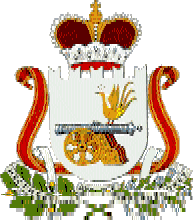 СОВЕТ ДЕПУТАТОВНОВОМИХАЙЛОВСКОГО СЕЛЬСКОГО ПОСЕЛЕНИЯМОНАСТЫРЩИНСКОГО РАЙОНАСМОЛЕНСКОЙ ОБЛАСТИР Е Ш Е Н И Еот 10 апреля 2018 года        № 6Об утверждении Положения об осуществлении международного межмуниципального сотрудничества Новомихайловского сельского поселения Монастырщинского района Смоленской областиВ соответствии с Европейской Хартией местного самоуправления, ратифицированной Российской Федерацией Федеральным законом от 11.04.1998 № 55-ФЗ, Федеральным законом от 06.10.2003 № 131-ФЗ «Об общих принципах организации местного самоуправления в Российской Федерации», Федеральным законом от 26.07.2017 № 179-ФЗ «Об основах приграничного сотрудничества», Федеральным законом от 09.02.2009 № 8-ФЗ «Об обеспечении доступа к информации о деятельности государственных органов и органов местного самоуправления», Законом Смоленской области от 25.10.2017 № 108-з «О регулировании отдельных вопросов в сфере приграничного сотрудничества в Смоленской области», Уставом Новомихайловского сельского поселения Монастырщинского района Смоленской области, Совет депутатов Новомихайловского сельского поселения Монастырщинского района Смоленской области РЕШИЛ:1. Утвердить Положение об осуществлении международного межмуниципального сотрудничества Новомихайловского сельского поселения Монастырщинского района Смоленской области согласно приложению.2. Настоящее решение вступает в силу после его официального опубликования в информационной газете Администрации Новомихайловского  сельского поселения Монастырщинского района Смоленской области «Новомихайловский вестник».3. Разместить настоящее решение на официальном сайте органов местного самоуправления Новомихайловского сельского поселения Монастырщинского района Смоленской области в сети Интернет.4.Признать утратившим силу Решение Совета депутатов Новомихайловского сельского поселения Монастырщинского района Смоленской области от 18.01.2018г. № 3 «Об утверждении Положения об осуществлении международного межмуниципального сотрудничества  Новомихайловского сельского поселения Монастырщинского района Смоленской области»5. Контроль за исполнением настоящего решения возложить на постоянную комиссию по социальным вопросам, жилищно-коммунальному хозяйству и благоустройству Совета депутатов Новомихайловского сельского поселения Монастырщинского района Смоленской области.Глава муниципального образованияНовомихайловского сельского поселенияМонастырщинского районаСмоленской области                                                                                                                                     С.В. ИвановУТВЕРЖДЕНОРешением Совета депутатов Новомихайловского  сельского поселения Монастырщинского района Смоленской области 10 апреля 2018 года № 6ПОЛОЖЕНИЕоб осуществлении международного межмуниципального сотрудничества Новомихайловского сельского поселения Монастырщинского районаСмоленской области1. Общие положения1.1. Настоящее Положение определяет порядок осуществления международного межмуниципального сотрудничества Новомихайловского сельского поселения Монастырщинского района Смоленской области с муниципальными образованиями, административно-территориальными образованиями и организациями иностранных государств.1.2. Правовую основу осуществления международного межмуниципального сотрудничества Новомихайловского сельского поселения Монастырщинского района Смоленской области составляют:Конституция Российской Федерации, Европейская Хартия местного самоуправления, Федеральный закон от 6 октября 2003 года № 131-ФЗ «Об общих принципах организации местного самоуправления в Российской Федерации», Федеральный закон от 26 июля 2017 года № 179-ФЗ «Об основах приграничного сотрудничества», Федеральный закон от 9 февраля 2009 года № 8-ФЗ «Об обеспечении доступа к информации о деятельности государственных органов и органов местного самоуправления», Закон Смоленской области от 25 октября 2017 года № 108-з «О регулировании отдельных вопросов в сфере приграничного сотрудничества в Смоленской области», Устав Новомихайловского сельского поселения Монастырщинского района Смоленской области, настоящее Положение.2. Цели международного межмуниципального сотрудничества2.1. Развитие и укрепление хозяйственных, спортивных и культурных связей.2.2. Содействие взаимопониманию и дружбе между народами.2.3. Упрощение взаимного общения заинтересованных органов местного самоуправления, деловых кругов и групп населения, в том числе этнических общностей сотрудничающих государств.2.4. Обмен опытом управления муниципальными образованиями и муниципального устройства.2.5. Сотрудничества при осуществлении инвестиционных проектов.2.6. Сбор, изучение и распространение образцов (продуктов) лучшей практики муниципального управления и управления в отраслях муниципального хозяйства.2.7. Предоставление методической помощи между муниципальными образованиями в вопросах организации и деятельности местного самоуправления.2.8. Проведение конференций и семинаров, обобщение предложений в решении организационных, юридических и информационных вопросов.2.9. Разработка и реализация совместных проектов и программ социально-экономического, экологического, правового и научного характера.2.10. Другие формы взаимодействия, не противоречащие действующему законодательству.3. Формы осуществления международногомежмуниципального сотрудничества3.1. Путем участия в деятельности международных объединений российских и иностранных органов местного самоуправления.3.2. Путем заключения соглашений о международном межмуниципальном сотрудничестве.4. Порядок осуществления Новомихайловским сельским поселениемМонастырщинского района Смоленской области международного межмуниципального сотрудничества4.1. Глава муниципального образования Новомихайловского сельского поселения Монастырщинского района Смоленской области (далее также – Глава муниципального образования) представляет в Совет депутатов Новомихайловского сельского поселения Монастырщинского района Смоленской области (далее также – Совет депутатов) мотивированное предложение о необходимости заключения международного межмуниципального соглашения, исполнение которого связано с расходованием средств из местного бюджета. К предложению прилагается проект соглашения о международном межмуниципальном сотрудничестве и иные необходимые материалы, согласованные Администрацией Смоленской области.4.2. Совет депутатов принимает решение о необходимости заключения международного межмуниципального соглашения и выделения для его исполнения средств из местного бюджета.4.3. Решение о заключении международного межмуниципального соглашения принимается большинством голосов от установленной численности депутатов Совета депутатов.4.4. На основании вынесенного решения от имени Новомихайловского сельского поселения Монастырщинского района Смоленской области право подписания соглашения и других документов предоставляется Главе муниципального образования или уполномоченному Главой муниципального образования лицу.4.5. Соглашение оформляется в двух экземплярах на русском языке и государственном языке страны, с которой заключается соглашение. Соглашение подписывается Главой муниципального образования Новомихайловского сельского поселения Монастырщинского района Смоленской области или уполномоченным Главой муниципального образования лицом.4.6. Соглашение о международном межмуниципальном сотрудничестве, не требующее выделения средств из местного бюджета, может заключаться Главой муниципального образования Новомихайловского сельского поселения Монастырщинского района Смоленской области или уполномоченным Главой муниципального образования лицом.4.7. Интересы Новомихайловского сельского поселения Монастырщинского района Смоленской области на съезде или заседании международных объединений российских и иностранных органов местного самоуправления представляет Глава муниципального образования Новомихайловского сельского поселения Монастырщинского района Смоленской области или уполномоченное Главой муниципального образования лицо.4.8. Глава муниципального образования Новомихайловского сельского поселения Монастырщинского района Смоленской области или уполномоченное Главой муниципального образования лицо от имени муниципального образования подписывает совместные заявления, меморандумы, протоколы о сотрудничестве, заключает договоры и соглашения о международном межмуниципальном сотрудничестве, оригиналы которых хранятся в Администрации Новомихайловского сельского поселения Монастырщинского района Смоленской области.4.9. Орган исполнительной власти Смоленской области, уполномоченный в сфере приграничного сотрудничества (далее также - уполномоченный орган) осуществляет регистрацию соглашений о приграничном сотрудничестве.Регистрация уполномоченным органом соглашений о приграничном сотрудничестве является обязательным условием вступления таких соглашений в силу.Регистрация включает в себя:1) принятие решения о регистрации соглашения о приграничном сотрудничестве или об отказе в ней;2) присвоение соглашению о приграничном сотрудничестве регистрационного номера;3) занесение в реестр сведений: наименование и дата подписания соглашения; дата регистрации и регистрационный номер соглашения; дата внесения записи в реестр и подпись лица, осуществившего внесение записи в реестр; иные сведения, определенные порядком ведения реестра.Подлежащее регистрации соглашение о приграничном сотрудничестве, а также все приложения к нему не позднее 10 рабочих дней с даты их подписания представляются органом местного самоуправления Новомихайловского сельского поселения Монастырщинского района Смоленской области, заключившим указанное соглашение, в уполномоченный орган в подлинниках.В случае заключения соглашения о приграничном сотрудничестве муниципальных образований Смоленской области совместно несколькими муниципальными образованиями Смоленской области указанное соглашение представляется на регистрацию органом местного самоуправления муниципального образования Смоленской области, который указан первым в числе заключивших указанное соглашение.К соглашению о приграничном сотрудничестве прилагается заверенная Главой муниципального образования Новомихайловского сельского поселения Монастырщинского района Смоленской области либо его заместителем копия указанного соглашения.Регистрация соглашения о приграничном сотрудничестве осуществляется уполномоченным органом в течение 30 календарных дней с даты получения указанного соглашения.В течение 5 рабочих дней после регистрации соглашения о приграничном сотрудничестве его подлинник с присвоенным ему регистрационным номером направляется уполномоченным органом в орган местного самоуправления Новомихайловского сельского поселения Монастырщинского района Смоленской области.Основанием для отказа в регистрации соглашения о приграничном сотрудничестве является противоречие этого соглашения Конституции Российской Федерации, международным договорам Российской Федерации, федеральному и (или) областному законодательству.В течение 5 рабочих дней со дня принятия решения об отказе в регистрации соглашения о приграничном сотрудничестве указанное соглашение возвращается уполномоченным органом, представившему его органу местного самоуправления Новомихайловского сельского поселения Монастырщинского района Смоленской области с указанием основания отказа.Изменения и дополнения, вносимые в соглашение о приграничном сотрудничестве муниципальных образований Смоленской области, а также все приложения к нему, принятые впоследствии, подлежат регистрации в соответствии с настоящей статьей.4.10. Глава муниципального образования Новомихайловского сельского поселения Монастырщинского района Смоленской области вправе принимать представителей, иностранные делегации муниципальных образований, участвующих в переговорах в целях сотрудничества, обмена опытом работы, участия в организациях международного межмуниципального сотрудничества, а также принимать делегации зарубежных муниципальных образований в соответствии с подписанными совместными заявлениями, меморандумами, протоколами о сотрудничестве, заключенными договорами, соглашениями, программами по сотрудничеству.4.11. В рамках международного межмуниципального сотрудничества проводятся официальные и рабочие визиты (мероприятия) на территории Новомихайловского сельского поселения Монастырщинского района Смоленской области и за его пределами (в том числе за пределами территории Российской Федерации).К официальным визитам относятся визиты официальных лиц, в ходе которых проводятся переговоры, встречи и другие мероприятия с участием Главы муниципального образования Новомихайловского сельского поселения Монастырщинского района Смоленской области или уполномоченного Главой муниципального образования лица, Совета депутатов.К рабочим визитам относятся визиты по обмену опытом в рамках полномочий Главы муниципального образования Новомихайловского сельского поселения Монастырщинского района Смоленской области в области экономической, социальной, молодежной, спортивной политики и других областях, участие в семинарах, симпозиумах, выставках-ярмарках.4.12. Прием официальных делегаций и встречи с иностранными гражданами проводятся в соответствии с установленными требованиями обеспечения защиты информации.4.13. Совет депутатов Новомихайловского сельского поселения Монастырщинского района Смоленской области может принять решение о прекращении участия муниципального образования в международном межмуниципальном сотрудничестве, предусматривающем выделение средств из местного бюджета.4.14. Глава муниципального образования Новомихайловского сельского поселения Монастырщинского района Смоленской области на основании такого решения расторгает соглашение в порядке, установленном действующим законодательством и данным соглашением.4.15. Глава муниципального образования Новомихайловского сельского поселения Монастырщинского района Смоленской области в конце финансового года представляет Совету депутатов отчет о результатах участия муниципального образования в международном межмуниципальном сотрудничестве, предусматривающем выделение средств из местного бюджета.5. Порядок участия муниципального образования в созданиии деятельности международных объединений российскихи иностранных органов местного самоуправления5.1. Проект устава международных объединений российских и иностранных органов местного самоуправления и учредительного договора об условиях участия Новомихайловского сельского поселения Монастырщинского района Смоленской области в его создании и деятельности рассматривается Главой муниципального образования и выносится на заседание Совета депутатов.5.2. В осуществлении международного межмуниципального сотрудничества по вопросам компетенции Администрации Новомихайловского сельского поселения Монастырщинского района Смоленской области, установленной Уставом Новомихайловского сельского поселения Монастырщинского района Смоленской области, вправе принимать участие Глава муниципального образования Новомихайловского сельского поселения Монастырщинского района Смоленской области, депутаты Совета депутатов, муниципальные служащие Администрации.5.3. Муниципальные служащие Администрации Новомихайловского сельского поселения Монастырщинского района Смоленской области вправе выезжать за пределы муниципального образования для осуществления международного межмуниципального сотрудничества на основании распоряжений Главы муниципального образования.5.4. Обеспечение представительских функций Главы муниципального образования Новомихайловского сельского поселения Монастырщинского района Смоленской области, связанных с осуществление международного межмуниципального сотрудничества Новомихайловского сельского поселения Монастырщинского района Смоленской области, а также проведение Мероприятий по международному межмуниципальному сотрудничеству осуществляется в соответствии с нормативными правовыми актами Главы муниципального образования, которые должны содержать:- цель проведения мероприятия;- место проведения мероприятия;- дату проведения мероприятия;- состав участников с указанием должностей, Ф.И.О.;- программу проведения мероприятий;- смету расходов денежных средств, утвержденную Главой муниципального образования.6. Отчет о проведенных мероприятияхпо международному межмуниципальному сотрудничеству6.1. По результатам проведенных за пределами территории Новомихайловского сельского поселения Монастырщинского района Смоленской области мероприятий по международному межмуниципальному сотрудничеству руководители делегации органов местного самоуправления составляют отчет о проведенных мероприятиях и представляют его Главе муниципального образования Новомихайловского сельского поселения Монастырщинского района Смоленской области.6.2. По результатам проведенных на территории Новомихайловского сельского поселения Монастырщинского района Смоленской области мероприятий по международному межмуниципальному сотрудничеству отчет о проведенных мероприятиях составляет лицо, уполномоченное Главой муниципального образования.6.3. Отчеты по результатам проведенных мероприятий составляются в течение 10 (десяти) рабочих дней с момента окончания проведения мероприятия.7. Порядок прекращения международногомежмуниципального сотрудничества7.1. Международное межмуниципальное сотрудничество прекращается путем:- окончания срока действия соглашения о международном межмуниципальном сотрудничестве;- расторжения соглашения об установлении международного межмуниципального сотрудничества.7.2. Инициатива принятия решения о прекращении международного межмуниципального сотрудничества может исходить от Главы муниципального образования, депутатов Совета депутатов, а также населения Новомихайловского сельского поселения Монастырщинского района Смоленской области в порядке правотворческой инициативы.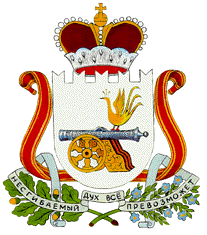 СОВЕТ ДЕПУТАТОВНОВОМИХАЙЛОВСКОГО СЕЛЬСКОГО ПОСЕЛЕНИЯМОНАСТЫРЩИНСКОГО РАЙОНА  СМОЛЕНСКОЙ ОБЛАСТИРЕШЕНИЕОт 10 апреля  2018 г.                     №  7                                                  Об утверждении Положения о порядке представления   лицами, замещающими муниципальные должности в  Новомихайловском  сельском поселении Монастырщинского района Смоленской области, сведений о своих доходах, расходах, об имуществе и обязательствах имущественного характера и о доходах, расходах, об имуществе и обязательствах имущественного характера супруги (супруга) и несовершеннолетних детей, а также о проверке указанных сведенийВ соответствии с Федеральным законом от 25 декабря 2008 года № 273-ФЗ «О противодействии коррупции», Федеральным законом от 6 октября 2003 года № 131-ФЗ «Об общих принципах организации местного самоуправления в Российской Федерации», Федеральным законом от 03.04.2017 № 64-ФЗ «О внесении изменений в отдельные законодательные акты Российской Федерации» в целях совершенствования государственной политики в области противодействия коррупции», законами Смоленской области от 25 октября 2017 года № 106-з «О предоставлении в Смоленской области гражданами, претендующими на замещение муниципальной должности, должности Главы Администрации муниципального образования по контракту, и лицами, замещающими муниципальные должности, должности глав администраций муниципальных образований по контракту, сведений о своих доходах, расходах, об имуществе и обязательствах имущественного характера, а также сведений о доходах, расходах, об имуществе и обязательствах имущественного характера своих супруг (супругов) и несовершеннолетних детей» и от 25 октября 2017 года № 107-з «О проверке достоверности и полноты сведений, представляемых в Смоленской области гражданами, претендующими на замещение муниципальной должности, должности Главы Администрации муниципального образования по контракту, и лицами, замещающими муниципальные должности, должности глав администраций муниципальных образований по контракту»Совет депутатов  Новомихайловского сельского поселения Монастырщинского района Смоленской областиРЕШИЛ:Утвердить Положение о порядке представления  лицами, замещающими муниципальные должности в Новомихайловском сельском поселении Монастырщинского района  Смоленской области, сведений о своих доходах, расходах, об имуществе и обязательствах имущественного характера и о доходах, расходах, об имуществе и обязательствах имущественного характера супруги (супруга) и несовершеннолетних детей, а также о проверке указанных сведений согласно приложению.Признать утратившим силу решение  Совета депутатов  Новомихайловского  сельского поселения Монастырщинского района Смоленской области от 15.06.2016 года  № 11 «Об утверждении Положения об основаниях и порядке сообщения лицами, замещающими муниципальные должности муниципального образования Новомихайловского  сельского поселения Монастырщинского района  Смоленской области в комиссию муниципального образования Новомихайловского сельского поселения Монастырщинского района Смоленской области по контролю за достоверностью сведений о доходах, расходах об имуществе и обязательствах имущественного характера, представляемых лицами, замещающими муниципальные должности муниципального образования Новомихайловского сельского поселения Монастырщинского района Смоленской области, о возникновении личной заинтересованности при осуществлении своих полномочий, которая приводит или может привести к конфликту интересов».3. Настоящее решение  подлежит  официальному опубликованию в информационной газете Администрации Новомихайловского сельского поселения Монастырщинского района Смоленской области «Новомихайловский  вестник » и  на  официальном сайте Администрации  Новомихайловского  сельского поселения Монастырщинского района Смоленской области в информационно-телекоммуникационной сети «Интернет» 4. Настоящее решение вступает в силу после официального опубликования.Глава муниципального образованияНовомихайловского  сельского поселенияМонастырщинского районаСмоленской области                                                                                                                                    С.В.Иванов                                                                                                                                                                      Приложениек решению Совета депутатов Новомихайловского сельского поселенияМонастырщинского района Смоленской области                                                                                                                           от 10 апреля 2018 г. №7ПОЛОЖЕНИЕо порядке представления  лицами, замещающими муниципальные должности в Новомихайловском сельском поселении Монастырщинского района Смоленской области, сведений о своих доходах, расходах, об имуществе и обязательствах имущественного характера и о доходах, расходах, об имуществе и обязательствах имущественного характера супруги (супруга) и несовершеннолетних детей, а также о проверке указанных сведений и их размещении на официальном сайте Администрации  Новомихайловского  сельского поселения Монастырщинского района Смоленской области1. Общие положенияНастоящим Положением определяется:Порядок представления  лицами, замещающими муниципальные должности в Новомихайловском сельском поселении Монастырщинского района Смоленской области, сведений о своих доходах, расходах, об имуществе и обязательствах имущественного характера, а также сведений о доходах, расходах, об имуществе и обязательствах имущественного характера своих супруг (супругов) и несовершеннолетних детей (далее – сведения о доходах, расходах, об имуществе и обязательствах имущественного характера);1.2.Порядок осуществления проверки:1.2.1. Достоверности и полноты  лицами, замещающими муниципальные должности в Новомихайловском сельском поселении Монастырщинского района Смоленской области, сведений о своих доходах, об имуществе, принадлежащем им на праве собственности, и об их обязательствах имущественного характера, а также сведений о доходах своих супруг (супругов) и несовершеннолетних детей, об имуществе, принадлежащем им на праве собственности, и об их обязательствах имущественного характера в соответствии с областным законом от 25.10.2017 № 106-з «О представлении в Смоленской области гражданами, претендующими на замещение муниципальной должности, должности Главы Администрации муниципального образования по контракту, и лицами, замещающими муниципальные должности, должности глав администраций муниципальных образований по контракту, сведений о своих доходах, расходах, об имуществе и обязательствах имущественного характера, а также сведений о доходах, расходах, об имуществе и обязательствах имущественного характера своих супруг (супругов) и несовершеннолетних детей» (далее – сведения о доходах, об имуществе и обязательствах имущественного характера) на отчетную дату;1.2.2. Достоверности и полноты представленных  лицами, замещающими муниципальные должности, сведений о своих расходах, о расходах своих супруги (супруга) и несовершеннолетних детей по каждой сделке по приобретению земельного участка, другого объекта недвижимости, транспортного средства, ценных бумаг, акций (долей участия, паев в уставных (складочных) капиталах организаций), совершенной им, его супругой (супругом) и (или) несовершеннолетними детьми в течение отчетного периода (с 1 января по 31 декабря года, предшествующего году представления сведений),  если общая сумма таких сделок превышает общий доход  лица, замещающего муниципальную должность в Новомихайловском сельском поселении Монастырщинского района Смоленской области, и его супруги (супруга) за три последних года, предшествующих отчетному периоду, и об источниках получения средств, за счет которых совершены эти сделки, в соответствии с областным законом от 25.10.2017 № 106-з «О представлении в Смоленской области гражданами, претендующими на замещение муниципальной должности, должности Главы Администрации муниципального образования по контракту, и лицами, замещающими муниципальные должности, должности глав администраций муниципальных образований по контракту, сведений о своих доходах, расходах, об имуществе и обязательствах имущественного характера, а также сведений о доходах, расходах, об имуществе и обязательствах имущественного характера своих супруг (супругов) и несовершеннолетних детей» (далее – сведения о расходах);Раздел 2. Порядок представления   лицами, замещающими муниципальные должности в Новомихайловском сельском поселении Монастырщинского района Смоленской области, сведений о своих доходах, расходах, об имуществе и обязательствах имущественного характера и о доходах, расходах, об имуществе и обязательствах имущественного характера супруги (супруга) и несовершеннолетних детей2.1. Если иное не установлено федеральным законом,   лица, замещающие муниципальные должности в Новомихайловском сельском поселении Монастырщинского района Смоленской области, представляют сведения о доходах, расходах, об имуществе и обязательствах имущественного характера Губернатору Смоленской области через  лицо, ответственное за работу по профилактике коррупционных и иных правонарушений  Новомихайловского  сельского поселения Монастырщинского района Смоленской области.  2.3. Если иное не установлено федеральным законом, лицо, замещающее муниципальную должность в Новомихайловском сельском поселении Монастырщинского района  Смоленской области, ежегодно в срок не позднее 30 апреля года, следующего за отчетным, представляет:2.3.1. Сведения о своих доходах, полученных за отчетный период (с 1 января по 31 декабря) от всех источников (включая денежное содержание, пенсии, пособия, иные выплаты), а также сведения об имуществе, принадлежащем ему на праве собственности, и о своих обязательствах имущественного характера по состоянию на конец отчетного периода по форме справки, утвержденной Указом Президента Российской Федерации;2.3.2. Сведения о доходах супруги (супруга) и несовершеннолетних детей, полученных за отчетный период (с 1 января по 31 декабря) от всех источников (включая заработную плату, пенсии, пособия, иные выплаты), а также сведения об имуществе, принадлежащем им на праве собственности, и об их обязательствах имущественного характера по состоянию на конец отчетного периода по форме справки, утвержденной Указом Президента Российской Федерации;2.3.3. Сведения о своих расходах, о расходах своих супруги (супруга) и несовершеннолетних детей по каждой сделке по приобретению земельного участка, другого объекта недвижимости, транспортного средства, ценных бумаг, акций (долей участия, паев в уставных (складочных) капиталах организаций), совершенной им, его супругой (супругом) и (или) несовершеннолетними детьми в течение отчетного периода (с 1 января по 31 декабря года, предшествующего году представления сведений), если общая сумма таких сделок превышает общий доход лица, замещающего муниципальную должность, и его супруги (супруга) за три последних года, предшествующих отчетному периоду, и об источниках получения средств, за счет которых совершены эти сделки, по форме справки, утвержденной Указом Президента Российской Федерации.2.4. В случае если  лицо, замещающее муниципальную должность в Новомихайловском сельском поселении Монастырщинского района Смоленской области, обнаружили, что в представленных ими сведениях о доходах, расходах, об имуществе и обязательствах имущественного характера не отражены или не полностью отражены какие-либо сведения либо имеются ошибки, они вправе представить уточненные сведения путем их отражения в соответствующих разделах новой справки по форме, утвержденной Указом Президента Российской Федерации.   Лица, замещающие муниципальные должности в Новомихайловском сельском поселении Монастырщинского района  Смоленской области, могут представить уточненные сведения в течение одного месяца после окончания срока, указанного в пункте 2.3 настоящего закона.2.5. В случае непредставления по объективным причинам лицом, замещающим муниципальную должность в Новомихайловском сельском поселении Монастырщинского района Смоленской области, сведений о доходах, расходах супруги (супруга) и несовершеннолетних детей, об имуществе, принадлежащем им на праве собственности, и об их обязательствах имущественного характера данный факт подлежит рассмотрению соответствующей комиссией, созданной Губернатором Смоленской области.2.6. Сведения о доходах, расходах, об имуществе и обязательствах имущественного характера, представленные лицом, замещающим муниципальную должность в Новомихайловском сельском поселении Монастырщинского района Смоленской области, при избрании на должность (назначении на должность), а также представляемые им ежегодно, передаются в  Совет депутатов  Новомихайловского  сельского поселения Монастырщинского района Смоленской области в течение семи рабочих дней со дня их представления.2.7.Сведения о доходах, о расходах, представляемые в соответствии с настоящим Положением, хранятся в Совете депутатов Новомихайловского сельского поселения Монастырщинского района Смоленской области.Раздел 3. О проверке достоверности и полноты сведений, представляемых в Смоленской области  лицами, замещающими муниципальные должности в Новомихайловском сельском поселении Монастырщинского района Смоленской области3.1. Проверки, предусмотренные Разделом 1. настоящего закона, осуществляются по решениям Губернатора Смоленской области подразделением государственного органа Смоленской области, ответственным за работу по профилактике коррупционных и иных правонарушений, определяемым указом Губернатора Смоленской области, в порядке, установленном законом Смоленской области.3.2. Заключение о результатах проверки представляется уполномоченным подразделением в отношении гражданина, претендующего на замещение муниципальной должности в Новомихайловском сельском поселении Монастырщинского района Смоленской области, Губернатору Смоленской области и в Совет депутатов  Новомихайловского  сельского поселения Монастырщинского района Смоленской области.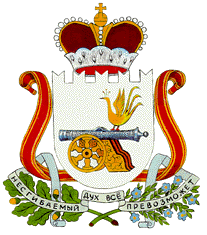 СОВЕТ ДЕПУТАТОВНОВОМИХАЙЛОВСКОГО СЕЛЬСКОГО ПОСЕЛЕНИЯМОНАСТЫРЩИНСКОГО РАЙОНАСМОЛЕНСКОЙ ОБЛАСТИРЕШЕНИЕот   10   апреля    2018 г.           № 8Рассмотрев отчет Новомихайловского сельского поселения Монастырщинского района Смоленской области об исполнении бюджета Новомихайловского сельского поселения Монастырщинского района Смоленской области за 2017 год, руководствуясь статьями 153, 2646 Бюджетного кодекса Российской Федерации, Уставом Новомихайловского сельского поселения Монастырщинского района Смоленской области Совет депутатов Новомихайловского сельского поселения Монастырщинского района Смоленской области РЕШИЛ:          1.Утвердить отчет об исполнении бюджета Новомихайловского сельского поселения Монастырщинского района Смоленской области за 2017 год по доходам в сумме 3 733,9 тыс. рублей и по расходам в сумме 3 457,9 тыс. рублей с превышением доходов над расходами (профицит бюджета Новомихайловского сельского поселения Монастырщинского района Смоленской области) в сумме- 276,0 тыс. рублей.       2.Утвердить показатели:	1) доходов бюджета Новомихайловского сельского поселения Монастырщинского района Смоленской области за 2017 год по кодам классификации доходов бюджета согласно приложению 1 к настоящему решению;	2) доходов бюджета Новомихайловского сельского поселения Монастырщинского района Смоленской области за 2017 год по кодам видов доходов, подвидов доходов классификации операций сектора государственного управления, относящихся к доходам бюджета согласно приложению 2 к настоящему решению;	3) расходов бюджета Новомихайловского сельского поселения Монастырщинского района Смоленской области за 2017 год по ведомственной структуре расходов бюджета муниципального образования согласно приложению 3 к настоящему решению;	4) расходов бюджета Новомихайловского сельского поселения Монастырщинского района Смоленской области за 2017 год по разделам и подразделам классификации расходов бюджетов согласно приложению 4 к настоящему решению;5) источников финансирования дефицита бюджета Новомихайловского сельского поселения Монастырщинского района Смоленской области в 2017 году по кодам классификации источников финансирования дефицитов бюджетов согласно приложению 5 к настоящему решению;	6) источников финансирования дефицита бюджета Новомихайловского сельского поселения Монастырщинского района Смоленской области в 2017 году по кодам групп, подгрупп, статей, видов источников финансирования дефицитов бюджетов классификации операций сектора государственного управления, относящихся к источникам финансирования дефицитов бюджетов согласно приложению 6 к настоящему решению.	3.Настоящее решение вступает в силу со дня его подписания.Глава муниципального образованияНовомихайловского сельского поселенияМонастырщинского района Смоленской области                                                                                                                          С.В. ИвановИсточники финансирования дефицита бюджета Новомихайловского сельского поселения Монастырщинского района Смоленской области в 2017 году по кодам классификации источников финансирования дефицитов бюджетов                                                                                                                                                            (рублей)Источники финансирования дефицита бюджета Новомихайловского сельского поселения Монастырщинского района Смоленской области в 2017 году по кодам групп, подгрупп, статей, видов источников финансирования дефицитов бюджетов, классификации операций сектора государственного управления, относящихся к источникам финансирования дефицитов бюджетов                                                                                                                                                      (рублей)                                                                             ПОЯСНИТЕЛЬНАЯ ЗАПИСКА       к отчету об исполнении  бюджета                                                          Раздел 1.  «Организационная структура Администрации Новомихайловского сельского поселения Монастырщинского района Смоленской области »Муниципальное образование  –Новомихайловское сельское поселение Монастырщинского района Смоленской области(далее – сельское поселение) – муниципальное образование, наделенное в соответствии с областным законом от 2 декабря 2004 года № 89-з  «О наделении статусом  муниципального района –муниципального образования «Монастырщинский район» Смоленской области, об установлении границ муниципальных образований, территории которых входят в его состав, и наделении их соответствующим статусом» статусом сельского поселения, в границах которого местное самоуправление осуществляется населением через выборные органы местного самоуправления.Правовую основу местного самоуправления сельского поселения составляют общепризнанные принципы и нормы международного права, международные договоры Российской Федерации, Конституция Российской Федерации, федеральные конституционные законы, Федеральный закон от 6 октября 2003года №131-ФЗ «Об общих принципах организации местного самоуправления в Российской Федерации» (далее - Федеральный закон»Об общих принципах организации местного самоуправления в Российской Федерации»),другие федеральные законы, издаваемые в соответствии с ними иные нормативные правовые акты Российской Федерации (указы и распоряжения Президента Российской Федерации, постановления и распоряжения Правительства Российской Федерации, иные нормативные правовые акты федеральных органов исполнительной власти),Устав Смоленской области, областные законы и иные нормативные правовые акты Смоленской области, настоящий Устав, решения, принятые на местных референдумах, и иные муниципальные правовые акты. Территория сельского поселения определена в границах, утвержденных областным законом от 02.12.2004г №89-З « О наделении статусом муниципального района муниципального образования «Монастырщинский район» Смоленской области, об установлении границ муниципальных образований, территории которых входят в его состав, и наделении их соответствующим статусом».Территория сельского поселения составляет 88,18 квадратных километров. Административным центром сельского поселения является деревня Новомихайловское.Территория сельского поселения входит в состав территории муниципального образования «Монастырщинский район» Смоленской области. К вопросам местного значения сельского поселения относятся: формирование, утверждение, исполнение бюджета сельского поселенияи контроль за исполнением данного бюджета;установление, изменение и отмена местных налогов и сборовсельского поселения;владение, пользование и распоряжение имуществом, находящимся вмуниципальной собственности сельского поселения;организация в границах поселения электро-,тепло-,  газо-и водоснабжения населения, водоотведения, снабжения населения топливом;дорожная деятельность в отношении автомобильных дорог местного значения в границах населенных пунктов поселения   а также осуществление иных полномочий в области использования автомобильных дорог и осуществления дорожной деятельности в соответствии с законодательством Российской Федерации; обеспечение малоимущих граждан, проживающих в сельском поселении и нуждающихся в улучшении жилищных условий, жилыми помещениями в соответствии с жилищным законодательством, создание условий для жилищного строительства.участие в профилактике терроризма и экстремизма, а также в минимизации и (или) ликвидации последствий проявления терроризма и экстремизма в границах сельского поселения; участие в предупреждении и ликвидации последствий чрезвычайныхситуаций  в границах сельского поселения;участие в предупреждении и ликвидации последствий чрезвычайных ситуаций в границах сельского поселения;    10) обеспечение первичных мер пожарной безопасности в границах населенных пунктов сельского поселения;    11) создание условий для обеспечения жителей сельского поселения услугами связи, общественного питания, торговли и бытового обслуживания;    12) организация библиотечного обслуживания населения, комплектование библиотечных фондов библиотек сельского поселения;    13) создание условий для организации досуга и обеспечения жителей сельского поселения услугами организаций культуры;    14) сохранение, использование и популяризация объектов культурного наследия (памятников истории и культуры),находящихся в собственности сельского поселения, охрана объектов культурного наследия (памятников истории и культуры) местного (муниципального) значения, расположенных на территории сельского поселения; 15) создание условий для развития местного традиционного народного художественного творчества, участие в сохранении, возрождении и развитии народных художественных промыслов в сельском поселении; 16) обеспечение условий для развития на территории сельского поселения физической культуры и массового спорта, организация проведения официальных физкультурно-оздоровительных и спортивных мероприятий сельского поселения;17) создание условий для массового отдыха жителей сельского поселения и организация обустройства мест массового отдыха населения;19) формирование архивных фондов сельского поселения;20) организация сбора и вывоза бытовых отходов и мусора;21) организация благоустройства и озеленения территории поселения, использования, охраны, защиты, воспроизводства городских лесов, лесов особо охраняемых природных территорий, расположенных в границах населенных пунктов сельского поселения;22) утверждение генеральных планов сельского поселения, правил пользования и застройки, утверждение подготовленной на основе генеральных планов сельского поселения документации по планировке территории, выдача разрешений на строительство, разрешение на ввод объектов в эксплуатацию, утверждение местных нормативов градостроительного  проектирования сельского поселения резервирование земель и изъятие, в том числе путем выкупа, земельных участков в границах сельского поселения для муниципальных нужд, осуществление земельного контроля за использованием земель сельского поселения;23) присвоение наименований улицам, площадям и иным территориям проживания граждан в населенных пунктах, установление нумерации домов, организация освещения улиц и установки указателей с наименованиями улиц и номерами домов;24)организация ритуальных услуг и содержание мест захоронения;25) организация и осуществление мероприятий по гражданской обороне, защите населения и территории сельского поселения от чрезвычайных ситуаций природного и техногенного характера;26) осуществление мероприятий по обеспечению безопасности людей на водных объектах, охране их жизни и здоровья;27) создание ,развитие и обеспечение охраны лечебно-оздоровительных местностей и курортов местного значения на территории сельского поселения;28) содействие в развитии сельскохозяйственного производства, создание условий для развития малого и среднего предпринимательства;29) организация и осуществление мероприятий по работе с детьми и молодежью в сельском поселении;30) осуществление муниципального лесного контроля и надзора;31) создание условий для деятельности добровольных формирований населения по охране общественного порядка; 32 ) оказание поддержки социально ориентированным некоммерческим организациям в пределах полномочий, установленных статьями 31.1 и 31.3 Федерального закона от 12.01.1996года №7-ФЗ «О некоммерческих организациях»;     Ф. 0503161 «Сведения о количестве получателей бюджетных средств»      По состоянию на 01 января  2017 года  бюджет Новомихайловского сельского поселения Монастырщинского района Смоленской области не имеет    подведомственных получателей бюджетных средств.            Изменений в количестве получателей бюджетных средств, а также изменений бюджетных полномочий в органах местного самоуправления в текущем финансовом году не было.                                                                                           Раздел 2. «Результаты деятельности Администрации Новомихайловского сельского поселения Монастырщинского районаДОХОДЫ     Бюджет  Новомихайловского сельского поселения Монастырщинского района Смоленской области – первоначально утвержден по доходам в сумме 3093,7тыс.руб,в том числе собственные доходы утверждены в сумме 1740,2тыс.руб. В течении отчетного периода в бюджет сельского поселения неоднократно вносились изменения и дополнения, в результате уточненный план по доходам  бюджета составил-  с изменениями в сумме 3601,1 тыс. рублей, в том числе собственные доходы – 2249,8тыс. руб      План по налогам на имущество физических лиц выполнен на 100,0% (план 11,0 тыс.рублей факт 11,0 тыс.рублей) доля налога в общем объеме доходов составила 0,30%. Земельный налог исполнен на  100,8% (план 291,9,0 тыс.рублей факт  291,8тыс.рублей) доля  налога в общем объеме доходов составила 7,92 %.Налоговые доходы  утверждены в сумме1594,4тыс.руб.факт составил 1604,5тыс.руб,доля налога в общем объеме доходов составила 43,6%.диный сельхоз налог план 509,4тыс.руб,факт 509,4тыс.руб,доля налога в общем объеме доходов составила 13,8%	                Поступление безвозмездных источников можно охарактеризовать следующим образом:РАСХОДЫ           Расходы   бюджета Новомихайловского сельского поселения первоначально утверждались в сумме 3441,5 тыс. рублей. В результате изменений, вносимых в бюджет в течение 2016 года,  план по расходам утвержден в сумме 3590,3тыс. рублей. Кассовое исполнение  по расходной части сложилось в сумме 3590,3тыс. рублей ,что составляет 100 процентов исполнения бюджетаОБЩЕГОСУДАРСТВЕННЫЕ    ВОПРОСЫ            По разделу 01 «Общегосударственные расходы» утвержденные бюджетные назначения  на 2016 год составили  сумме 2163,2  тыс. рублей. Кассовые расходы сложились в сумме  2163,2тыс. рублей, что составило  100 процентов от годовых плановых назначений.                                                                НАЦИОНАЛЬНАЯ ОБОРОНА            По разделу 02 «Национальная оборона » утверждены расходы    в сумме 68,0 тыс. рублей. Кассовое исполнение составило 68,0тыс. рублей, или 100,0 процентов от бюджетных назначений, из них на выплату заработной платы – 34,4тыс. рублей;  на увеличение стоимости материальных запасов – 33,6 тыс. рублей.                                                             НАЦИОНАЛЬНАЯ   ЭКОНОМИКА        По разделу  «Национальная экономика»  расходы  утверждены  в сумме  575,4 тыс. рублей, исполнение составило 575,4 тыс. рублей или  100% от утвержденных бюджетных назначений, из них направлено: Транспорт(субсидии на проведение отдельных мероприятий по другим видам транспорта                                    5.0  тыс. рубДорожное хозяйство                      570,4   тыс. руб                     ЖИЛИЩНО-КОММУНАЛЬНОЕ ХОЗЯЙСТВО        По разделу 05 «Жилищно-коммунальное хозяйство» утвержденные бюджетные назначения составили 724,7 тыс. рублей, кассовые расходы сложились в сумме  724,7тыс. рублей, что составляет  99,9 процентов  от годовых назначений.                                              РАСШИФРОВКА             расходов по разделу 05 «Жилищно-коммунальное хозяйство»                                                                                                                                              (тыс. руб.)            ЗДРАВООХРАНЕНИЕ, ФИЗИЧЕСКАЯ КУЛЬТУРА  И СПОРТ      По разделу 09 «Здравоохранение, физическая культура и спорт» в 2016 году     средств не выделялось.                                   СОЦИАЛЬНАЯ ПОЛИТИКА    По разделу 10 «Социальная политика» утверждены расходы на отчетный год в сумме 58,9тыс.руб  кассовое исполнение составило 58,9тыс.руб или 100% от утвержденных бюджетных ассигнований :           Расходы на пенсионное обеспечение – 58,9 тыс.рублейрасходы на ремонт жилых помещений для детей-сирот, детей, оставшихся без попечения родителей, а также детей, находящихся под опекой (попечительством) в 2016году  не производились.Раздел 3. «Анализ отчета об исполнении бюджета Администрации Новомихайловского сельского поселения Монастырщинского района Смоленской области»           Фактические доходы  бюджета Новомихайловского сельского поселения по бюджетной деятельности составляют 3377075руб,66коп фактические расходы  4281414руб.63коп. Соответствие фактических расходов кассовым расходам, а также анализ причин их отклонений приведен в таблице.                             Ф. 0503164 «Сведения об исполнении  бюджета»       Поступление  доходов в  бюджет Новомихайловского сельского поселения в 2016 году первоначально  планировалось в сумме 3093700 рублей, фактически поступило  3679986,53рублей, что составляет 118,95%.   План  по расходам на 2016 год первоначально  был утвержден в сумме  3441500рублей, исполнение составило 3590281,71рублей, или 104,3%. Исполнение  бюджета по показателям,   исполнение которых составляет менее 95% и более 105 % не  имеется.Раздел 4 .«Анализ показателей финансовой отчетности Администрации          Новомихайловского сельского поселения»   Расходы будущих периодов на  1января  2017года года составили 12348,руб.38копеек в том. числе: 4200.00-информ защита, 2400,00-Сопровождение программы Камин,Астрал-5748,38        Остатки денежных средств на счете 020211000 «Денежные средства на счетах бюджетов» на конец 2016года составили 678637руб,37коп.                 Ф.0503168 «Сведения о движении нефинансовых активов»              Балансовая стоимость основных средств бюджета Новомихайловского сельского поселения по бюджетной деятельности по состоянию на 01 января 2017 года составляет  19355118,33.   Поступило за год основных средств на сумму 0,00, в том числе:- приобретено за счет бюджетных средств 0,00руб ; Поступило безвозмездно ( 0,00руб)Производственный и хозяйственный инвентарь 0,00рубМашины и оборудование  - 0,00За 2016год начислена амортизация  всего 684777,56 в т.ч на сооружения -679163,руб24коп,на транспорт -5614,32 на машины и оборудование -0,00За 2016год балансовая стоимость на  не произведенные активы(земельные участки) не изменилась на конец 2016года и на начало 2017года кадастровая оценка земли не увеличилась и составила 13710496руб30коп.     За 2016год списано основных средств на сумму 0,00 приобретенные основные средства стоимостью до 3000 рублей  не приобретались     Материальные запасы на 01.01.2017года по бюджетной деятельности составляют 693339руб 61коп. В 2016 году материальные запасы приобретались за счет бюджетных средств в сумме 693339руб,61коп.расходовались материалы на собственные нужды Новомихайловского сельского поселения.Справка о наличии имущества и обязательств на забалансовых счетах: бланки строгой отчетности всего –одна в т.ч банковская карта администрации -1,имущество полученное в пользование всего 2,в т.ч Программа 1-с-бухгалтерия версия 8,программа Астрал –отчетность .  Ежегодно проводится обновление компьютерной техники.Сохранность основных средств  обеспечивается. В учреждении  установлено ночное дежурство сторожей.                Ф.0503169 «Сведения о дебиторской и кредиторской задолженности» Дебиторская задолженность по бюджетной деятельности  на конец  2016 года  составляет 1348руб,20коп (подписка на газеты на 2017год)        Кредиторская  задолженность по бюджетной деятельности  на конец 2016 года   составляет               Ф.0503171 « Сведения о финансовых вложениях»  Финансовые вложения из бюджета муниципального образования в 2016году не производились.         Ф.0503172 «Сведения о государственном ( муниципальном) долге, предоставленных бюджетных кредитах»    Бюджетные кредиты в 2016году не получали, государственного муниципального долга нет.               Ф.0503173 « Сведения об изменении остатков валюты баланса»Расхождений по изменению остатков баланса не установлено.                  Ф.0503176 «Сведения о недостачах и хищениях денежных средств и материальных ценностей»                По состоянию на 01.01.2017 года хищений не обнаружено                                                                   Раздел 5. Прочие вопросы деятельности  бюджетной отчетности Администрации Новомихайловского сельского поселенияФ.0503177 «Сведения об использовании информационных технологий в  бюджете»     Обновление компьютерной техники проводится ежегодно. Мебель, имеющаяся в учреждении находится в хорошем состоянии.                  Сохранность основных средств обеспечивается.  На использование в деятельности органов местного самоуправления  и муниципальных бюджетных учреждений  информационно-коммуникационных технологий в отчетном году из бюджета Новомихайловского сельского поселения Монастырщинского района Смоленской области выделялись денежные средства в сумме 98397руб24коп. На приобретение программного обеспечения(1_С Предприятие, Астрал-Отчет, информзащита) израсходовано 21596руб.00коп .  На оплату  услуг связи профинансировано денежных средств в сумме 28061руб64 коп из них доступ к сети интернет 13309,84. Обслуживание программы Консультант Плюс-27650.00,обслуживание программы1-С бухгалтерия 9320.00Приобретение картриджей-8364,60,изготовление ЭЦП-3405,00Глава муниципального образованияНовомихайловского сельского поселения                                                                                    С.В Иванов          Главный бухгалтер                                                                                                                          В.А Пашина	        СОВЕТ ДЕПУТАТОВНОВОМИХАЙЛОВСКОГО СЕЛЬСКОГО ПОСЕЛЕНИЯМОНАСТЫРЩИНСКОГО РАЙОНАСМОЛЕНСКОЙ ОБЛАСТИР Е Ш Е Н И Еот     10.04.2018 г                             № 9О внесении изменений в Положение о земельном налоге на территории Новомихайловского сельского поселения Монастырщинского района Смоленской области, утвержденное решением Совета депутатов Новомихайловского сельского поселения Монастырщинского района Смоленской области от 10.11.2009 года № 18 (в ред. от 05.04.2010 г. № 3, от 01.07.2010 г. № 10, от 24.11.2010г. №6 ,от 01.08.2011г. № 6, от 01.11.2011 г. №14, от 09.10.2012 г. № 11, от 20.02.2013г. № 2, от 05.11.2013г. №12, от 16.06.2014г №12, от 20.11.2014г.№21,от 02.02.2016г №1, от 03.04.2017г. №6, от 05.05.2017г №10, от 01.09.2017г № 22 , от 10.04.2018 г, №9)     В соответствии с требованиями Федерального закона от 30.09.2017 № 286-ФЗ « О внесении изменений в часть вторую Налогового кодекса Российской Федерации и отдельные законодательные акты Российской Федерации» Федерации», Федерального закона от 28.12.2017 № 436-ФЗ « О внесении изменений в части первую и вторую Налогового кодекса Российской Федерации и отдельные законодательные акты Российской Федерации» Федерации» Совет депутатов Новомихайловского сельского поселения Монастырщинского района Смоленской области        РЕШИЛ:       1. Внести в  статью 5 Положения земельном налоге на территории Новомихайловского сельского поселения Монастырщинского  района Смоленской области, утвержденное решением Совета депутатов Новомихайловского сельского поселения Монастырщинского  района Смоленской области от10.11.2009 года    № 18 (в ред. от 05.04.2010 г. № 3, от 01.07.2010 г. № 10, от 24.11.2010г. №6 ,от 01.08.2011г. № 6, от 01.11.2011 г. №14, от 09.10.2012 г. № 11, от 20.02.2013г. № 2, от 05.11.2013г. №12, от 16.06.2014г №12, от 20.11.2014г.№21,от 02.02.2016г №1, от 03.04.2017г. №6, от 05.05.2017г №10, от 01.09.2017г № 22)  следующие изменения:  - абзац первый части 5 статьи 5 изложить в новой редакции следующего содержания: « Налоговая база  уменьшается на величину кадастровой стоимости 600 квадратных метров площади земельного участка, находящегося в собственности, постоянном (бессрочном) пользовании или пожизненном наследуемом владении следующих категорий  налогоплательщиков:»;    - часть 5 статьи 5 дополнить пунктом 8) следующего содержания: «пенсионеров получающих пенсии, назначенные в порядке, установленном пенсионным законодательством, а также лиц, достигших возраста 60 и55 лет (соответственно мужчины и женщины), которым в соответствии с законодательством Российской Федерации выплачивается ежемесячное пожизненное содержание»;- часть 6 статьи 5 изложить в новой редакции следующего содержания: « Уменьшение  налоговой базы в соответствии с частью 5 настоящей статьи ( налоговый вычет) производится в отношении одного земельного участка по выбору налогоплательщика.Уведомление о выбранном земельном участке, в отношении которого применяется налоговый вычет, представляется налогоплательщиком в налоговый орган по своему выбору до 1 ноября года, являющегося налоговым периодом, начиная с которого в отношении указанного земельного участка применяется налоговый вычет.Налогоплательщик, представивший в  налоговый орган уведомление о выбранном земельном участке, не вправе после 1 ноября года, являющегося налоговым периодом, начиная с которого в отношении указанного земельного участка применяется налоговый вычет, представлять уточненное уведомление с изменением земельного участка, в отношении которого в указанном налоговом периоде применяется налоговый вычет.При непредставлении налогоплательщиком, имеющим право на применение налогового  вычета, уведомления о выбранном земельном участке налоговый вычет предоставляется в отношении одного земельного участка с максимальной исчисленной суммой налога.Форма уведомления утверждается федеральным органом исполнительной власти, уполномоченным по контролю и надзору в области налогов и сборов.»-часть 7 статьи 5 изложить в новой редакции следующего содержания:» В случае, если при применении налогового вычета в соответствии с настоящей статьей налоговая база принимает отрицательное значение, в целях исчисления налога такая налоговая база принимается равной нулю.»2.Установить , что уведомление о выбранном земельном участке, в отношении которого применяется налоговый вычет по земельному налогу за налоговый период 2017 года в соответствии с частью 5 статьи 5 Положения о земельном налоге ( в редакции настоящего решения), может быть представлено налогоплательщиком в произвольной форме в налоговый орган по своему выбору до 1 июля 2018 года.Налогоплательщик, представивший в налоговый орган уведомление о выбранном земельном участке, не вправе после 1 июля 2018 года представлять уточненное уведомление с изменением земельного участка, в отношении которого в указанном налоговом периоде применяется налоговый вычет.При непредставлении уведомления о выбранном земельном участке налогоплательщиком, имеющим право на применение налогового вычета за налоговый период 2017 года, налоговый вычет предоставляется в отношении одного земельного участка с максимальной исчисленной суммой налога.3. Настоящее решение вступает в силу по истечении одного месяца со дня его официального опубликования и применяется с 1 января 2018 года, за исключением положений, для которых настоящим решением установлены иные сроки их применения.4. Нормы части 5, абзаца первого части 6, части 7 статьи 5 Положения о земельном налоге и части 2 настоящего решения применяются к порядку исчисления земельного налога за налоговые периоды начиная с 2017 года.Глава муниципального образованияНовомихайловского сельского поселенияМонастырщинского районаСмоленской области                                                                                                                           С.В.ИвановУтверждено                                решением     Совета депутатов  Новомихайловского сельского поселенияМонастырщинского района Смоленской          области от 10.11.2009 г. №18(в редакции решений  от 05.04.2010г.№3, от 01.07.2010г. №10, от 24.11.2010г. №6, от 01.08.2011г. №6, от 01.11.2011г.№14,  от 09.10.2012г, №11, от 20.02.2013г.№2,  от 05.11.2013г. №12, от16.06.2014г. №12, от 20.11.2014г.№21, от 02.02.2016г. №1, от 03.04.2017г. №6, от 05.05.2017г. №10, 01.09.2017 №22 ,10.04.2018 г , № 9) П О Л О Ж Е Н И Е о земельном налоге   на  территории   Новомихайловского сельского поселения Монастырщинского района Смоленской областиСтатья 1. Общие положенияНастоящим Положением в соответствии с Налоговым кодексом Российской Федерации на территории муниципального образования Новомихайловского сельского поселения Монастырщинского района Смоленской области определяются ставки, порядок и сроки уплаты налога,  налоговые льготы, а также порядок и сроки представления налогоплательщиками документов, подтверждающих право на уменьшение налоговой базы.         Статья 2. Налогоплательщики1. Налогоплательщиками налога (далее в настоящем Положении - налогоплательщики) признаются организации и физические лица, обладающие земельными участками,  признаваемые объектами налогообложения в соответствии со статьей 389   настоящего Кодекса, на праве пожизненно наследуемого владения.2. Не признаются налогоплательщиками организации и физические лица в отношении земельных участков, находящихся у них на праве безвозмездного срочного пользования или переданных им по договору аренды.       Статья 3. Объект налогообложения    1.Объектом налогообложения признаются земельные участки, расположенные в пределах муниципального образования Новомихайловского сельского поселения Монастырщинского района Смоленской области.    2. Не признаются объектом налогообложения:1) земельные участки, изъятые из оборота в соответствии с законодательством Российской Федерации;2) земельные участки, ограниченные в обороте в соответствии с законодательством Российской Федерации, которые заняты особо ценными объектами культурного наследия народов Российской Федерации, объектами, включенными в Список всемирного наследия, историко-культурными заповедниками, объектами археологического наследия;3)(пункт 3 статьи 3  исключен решением Совета  депутатов Новомихайловского сельского поселения Монастырщинского района Смоленской области от 20.02.2013г. №2)       4) земельные участки, ограниченные в обороте в соответствии с законодательством Российской Федерации, в пределах лесного фонда;5) земельные участки, ограниченные в обороте в соответствии с законодательством Российской Федерации, занятые находящимися в государственной собственности водными объектами в составе водного фонда, за исключением земельных участков, занятых обособленными водными объектами.Статья 4. Налоговая база1. Налоговая база определяется как кадастровая стоимость земельных участков, признаваемых объектом налогообложения в соответствии со статьей 389 Налогового кодекса Российской Федерации и статьей 3 настоящего Положения.2. Кадастровая стоимость земельного участка определяется в соответствии с земельным законодательством Российской Федерации.          Статья 5. Порядок определения налоговой базы1. Налоговая база определяется в отношении каждого земельного участка как его кадастровая стоимость по состоянию на 1 января года, являющегося налоговым периодом. В отношении земельного участка , образованного в течении налогового периода ,налоговая база в данном налоговом  периоде определяется  как его кадастровая стоимость на день внесения в Единый государственный реестр недвижимости сведений, являющихся основанием для определения кадастровой стоимости такого земельного участка. (абзац 2  в редакции решения Совета  депутатов Новомихайловского сельского поселения Монастырщинского района Смоленской области от 01.07.2010г. №10)(абзац 2 пункта 1 в редакции решения Совета  депутатов Новомихайловского сельского поселения Монастырщинского района Смоленской области от 03.04.2017г. №6)         2. Налоговая база определяется отдельно в отношении долей в праве общей собственности на земельный участок, в отношении которых налогоплательщиками признаются разные лица либо установлены различные налоговые ставки.3. Налогоплательщики-организации определяют налоговую базу самостоятельно на основании сведений Единого государственного реестра недвижимости о каждом земельном участке, принадлежащем им на праве собственности или праве постоянного (бессрочного) пользования.(абзац 1  в редакции решения Совета  депутатов Новомихайловского сельского поселения Монастырщинского района Смоленской области от 01.07.2010г. №10)(абзац 1 пункта 3  в редакции решения Совета  депутатов Новомихайловского сельского поселения Монастырщинского района Смоленской области от 03.04.2017г. №6)        (абзац 2 в редакции решения Совета  депутатов Новомихайловского сельского поселения Монастырщинского района Смоленской области от 01.07.2010г. №10)(абзац 2  утратил силу согласно  решению Совета  депутатов Новомихайловского сельского поселения Монастырщинского района Смоленской области от 20.11.2014г №21)      4.  Для налогоплательщиков – физических лиц налоговая база определяется налоговыми органами на основании сведений, которые представляются в налоговые органы, органами осуществляющими ведение государственного земельного кадастра, органами, осуществляющими государственный  кадастровый учет и государственную регистрацию прав на недвижимое имущество, и органами муниципального образования Новомихайловского сельского  поселения Монастырщинского района Смоленской области.(пункт 4 в редакции решения Совета  депутатов Новомихайловского сельского поселения Монастырщинского района Смоленской области от 01.07.2010г. №10)(пункт 4 в редакции решения Совета  депутатов Новомихайловского сельского поселения Монастырщинского района Смоленской области от 20.11.2014г №21)(пункт 4 в редакции решения Совета  депутатов Новомихайловского сельского поселения Монастырщинского района Смоленской области от 03.04.2017г №6)          5. Налоговая база уменьшается на величину кадастровой стоимости 600 квадратных метров площади земельного участка, находящегося в собственности, постоянном (бессрочном) пользовании или пожизненном наследуемом владении следующих категорий налогоплательщиков:    (абзац первый части 5 статьи 5 в редакции решения Совета депутатов Новомихайловского сельского поселения Монастырщинского района Смоленской области от  10.04.2018г №. 9.)1) Героев Советского Союза, Героев Российской Федерации, полных кавалеров ордена Славы;2) инвалидов, имеющих III степень ограничения способности к трудовой деятельности, а также лиц, которые имеют I и II группу инвалидности, установленную до 1 января 2004 года без вынесения заключения о степени ограничения способности к трудовой деятельности;3) инвалидов с детства;4)  ветеранов и инвалидов боевых действий;( подпункт 4 пункта 5 статьи 5 в редакции решения Совета  депутатов Новомихайловского сельского поселения Монастырщинского района Смоленской области от 01.08.2011г. №6)        5) физических лиц, имеющих право на получение социальной поддержки в соответствии с Законом Российской Федерации "О социальной защите граждан, подвергшихся воздействию радиации вследствие катастрофы на Чернобыльской АЭС" (в редакции Закона Российской Федерации от 18 июня 1992 года N 3061-1), а также в соответствии с Федеральным законом от 26 ноября 1998 года N 175-ФЗ "О социальной защите граждан Российской Федерации, подвергшихся воздействию радиации вследствие аварии в 1957 году на производственном объединении "Маяк" и сбросов радиоактивных отходов в реку Теча";6) уменьшение налоговой базы в соответствии с частью 5 настоящей статьи ( налоговый вычет) производится в отношении одного земельного участка по выбору налогоплательщика. Уведомление о выбранном земельном участке, в отношении которого применяется налоговый вычет, представляется налогоплательщиком в налоговый орган по своему выбору до 1 ноября года, являющегося налоговым периодом, начиная с которого в отношении указанного земельного участка применяется налоговый вычет.Налогоплательщик, представивший в налоговый орган уведомление о выбранном земельном участке, не вправе после 1 ноября года, являющегося налоговым периодом, начиная с которого в отношении указанного земельного участка применяется налоговый вычет, представлять уточненное уведомление с изменением земельного участка, в отношении которого в указанном налоговом периоде применяется налоговый вычет.При непредставлении налогоплательщиком, имеющим право на применение налогового вычета, уведомления о выбранном земельном участке налоговый вычет предоставляется в отношении одного земельного участка с максимальной исчисленной суммой налога.Форма уведомления утверждается федеральным органом исполнительной власти, уполномоченным по контролю и надзору в области налогов и сборов.(часть 6 статьи 5  в редакции решения Совета депутатов Новомихайловского сельского поселения Монастырщинского района Смоленской области от 10.04. 2018г № 9.)7)  В случае, если при применении налогового вычета в соответствии с настоящей статьей  налоговая база принимает отрицательное значение, в целях исчисления налога такая налоговая база принимается равной нулю.( часть 7 статьи 5 в редакции решения Советов депутатов Новомихайловского сельского поселения Монастырщинского района Смоленской области от  10.04. 2018 г № 9. )8) пенсионеров, получающих пенсии, назначенные в порядке, установленном пенсионным законодательством, а также лиц, достигших возраста 60 и 55 лет (соответственно мужчины и женщины), которым в соответствии с законодательством Российской Федерации выплачивается ежемесячное пожизненное содержание.(пункт 8  части 5 статьи 5 введен решением Совета депутатов Новомихайловского сельского поселения Монастырщинского района Смоленской области от  10.04. 2018г № 9)6. Уменьшение налоговой базы на не облагаемую налогом сумму, установленную пунктом 5 настоящей статьи, производится на основании документов, подтверждающих право на уменьшение налоговой базы, представляемых налогоплательщиком в налоговый орган по своему выбору.(пункт 6 статьи 5 в редакции решения Совета  депутатов Новомихайловского сельского поселения Монастырщинского района Смоленской области от 03.04.2017г №)        7. Если размер не облагаемой налогом суммы, предусмотренной пунктом 5 настоящей статьи, превышает размер налоговой базы, определенной в отношении земельного участка, налоговая база принимается равной нулю.       Статья 6. Порядок и сроки предоставления налогоплательщиками документов, подтверждающих право на уменьшение налогооблагаемой базы.  (статья 6 исключена решением Совета  депутатов Новомихайловского сельского поселения Монастырщинского района Смоленской области от 03.04.2017г №6)Статья 7. Особенности определения налоговой базы в отношении земельных участков, находящихся в общей собственности:1. Налоговая база в отношении земельных участков, находящихся в общей долевой собственности, определяется для каждого из налогоплательщиков, являющихся собственниками данного земельного участка, пропорционально его доле в общей долевой собственности.2. Налоговая база в отношении земельных участков, находящихся в общей совместной собственности, определяется для каждого из налогоплательщиков, являющихся собственниками данного земельного участка, в равных долях.3. Если при приобретении здания, сооружения или другой недвижимости к приобретателю (покупателю) в соответствии с законом или договором переходит право собственности на ту часть земельного участка,  которая занята недвижимостью и необходима для ее использования, налоговая база в отношении данного земельного участка для указанного лица определяется пропорционально его доле в праве собственности на данный земельный участок.Если приобретателями (покупателями) здания, сооружения или другой недвижимости выступают несколько лиц, налоговая база в отношении части земельного участка, которая занята недвижимостью и необходима для ее использования, для указанных лиц определяется пропорционально их доле в праве собственности (в площади) на указанную недвижимость.Статья 8. Налоговый период. Отчетный период1. Налоговым периодом признается календарный год.2. Отчетным периодом для налогоплательщиков - организаций . признаются первый квартал , второй квартал и третий квартал календарного года.(пункт 2 в редакции решения Совета  депутатов Новомихайловского сельского поселения Монастырщинского района Смоленской области от 20.11.2014г №21)Статья 9. Налоговая ставка     1. Налоговые ставки устанавливаются в следующих размерах:-0,3 процента в отношении земельных участков:отнесенных к землям сельскохозяйственного назначения или к землям в составе зон сельскохозяйственного использования в населенных пунктах и используемых для сельскохозяйственного производства;занятых жилищным фондом и объектами инженерной инфраструктуры жилищно-коммунального комплекса (за исключением доли в праве на земельный участок, приходящейся на объект, не относящийся к жилищному фонду и к объектам инженерной инфраструктуры жилищно-коммунального комплекса) или приобретенных (предоставленных) для жилищного строительства;приобретенных (предоставленных) для личного подсобного хозяйства, садоводства, огородничества или животноводства, а также дачного хозяйства;ограниченных в обороте в соответствии с законодательством Российской Федерации, предоставленных для обеспечения обороны, безопасности и таможенных нужд;-1,5 процента:	в отношении неиспользуемых земельных участков из земель сельскохозяйственного назначения или земель в составе зон сельскохозяйственного использования в населенных пунктах;в отношении прочих земельных участков.  (статья 9 в редакции решения Совета  депутатов Новомихайловского сельского поселения Монастырщинского района Смоленской области от 01.09.2017г. №22)     Статья 10. Налоговые льготы.Освобождаются от налогообложения:1) организации и учреждения уголовно-исполнительной системы Министерства юстиции Российской Федерации - в отношении земельных участков, предоставленных для непосредственного выполнения возложенных на эти организации и учреждения функций;2) организации - в отношении земельных участков, занятых государственными автомобильными дорогами общего пользования;3) религиозные организации - в отношении принадлежащих им земельных участков, на которых расположены здания, строения и сооружения религиозного и благотворительного назначения;4) общероссийские общественные организации инвалидов (в том числе созданные как союзы общественных организаций инвалидов), среди членов которых инвалиды и их законные представители составляют не менее 80 процентов, - в отношении земельных участков, используемых ими для осуществления уставной деятельности;организации, уставный капитал  которых полностью состоит из вкладов указанных общероссийских общественных организаций инвалидов, если среднесписочная численность инвалидов среди их работников составляет не менее 50 процентов, а их доля в фонде оплаты труда - не менее 25 процентов, - в отношении земельных участков, используемых ими для производства и (или) реализации товаров (за исключением подакцизных товаров, минерального сырья и иных полезных ископаемых, а также иных товаров по перечню, утверждаемому Правительством Российской Федерации по согласованию с общероссийскими общественными организациями инвалидов), работ и услуг (за исключением брокерских и иных посреднических услуг);учреждения, единственными собственниками, имущества которых являются указанные общероссийские общественные организации инвалидов, - в отношении земельных участков, используемых ими для достижения образовательных, культурных, лечебно-оздоровительных, физкультурно-спортивных, научных, информационных и иных целей социальной защиты и реабилитации инвалидов, а также для оказания правовой и иной помощи инвалидам, детям-инвалидам и их родителям;5) организации народных художественных промыслов - в отношении земельных участков, находящихся в местах традиционного бытования народных художественных промыслов и используемых для производства и реализации изделий народных художественных промыслов;6) землепользователи, имеющие в составе 3-х и более несовершеннолетних детей;7) органы местного самоуправления Новомихайловского сельского поселения Монастырщинского района Смоленской области;8) бюджетные, автономные, казенные   учреждения Новомихайловского сельского поселения Монастырщинского района Смоленской области полностью и частично финансируемые за счет средств областного и местного бюджетов и  не осуществляющие хозяйственную деятельность.(подпункт 8 статьи 10 в редакции решения Совета  депутатов Новомихайловского сельского поселения Монастырщинского района Смоленской области от 01.11.2011г. №14)9) органы государственной власти Смоленской области;       10) граждане, достигшие 80 лет и старше.      11) участники и инвалиды  Великой Отечественной войны;  (подпункт 11 статьи 10 в редакции решения Совета  депутатов Новомихайловского сельского поселения Монастырщинского района Смоленской области от 01.08.2011г. №6)      12) государственные бюджетные учреждения, созданные Смоленской областью в целях распоряжения объектами государственной собственности Смоленской области. (подпункт 12 статьи 10 введен  решением Совета  депутатов Новомихайловского сельского поселения Монастырщинского района Смоленской области от 05.05.2017г. №10) Статья 11. Порядок исчисления налога и авансовых платежей по налогу1. Сумма налога исчисляется по истечении налогового периода как соответствующая налоговой ставке процентная доля налоговой базы, если иное не предусмотрено пунктами 11 и 12 настоящей статьи.2. Налогоплательщики-организации исчисляют сумму налога (сумму авансовых платежей по налогу) самостоятельно. (пункт 2 в редакции решения Совета  депутатов Новомихайловского сельского поселения Монастырщинского района Смоленской области от 01.07.2010г. №10)(абзац 2 пункт 2   утратил силу согласно  решения  Совета  депутатов Новомихайловского сельского поселения Монастырщинского района Смоленской области от 20.11.2014г №21)              3. Сумма налога, подлежащая уплате в бюджет налогоплательщиками - физическими лицами, исчисляется налоговыми органами.(пункт 3 статьи 11 в редакции решением Совета депутатов Новомихайловского сельского поселения Монастырщинского района Смоленской области от 24.11.2010г.№6)(пункт 3 статьи 11 в редакции решением Совета депутатов Новомихайловского сельского поселения Монастырщинского района Смоленской области от 20.11.2014г №21)        4. Уплата налога для налогоплательщиков, являющихся физическими лицами, подлежит уплате на основании налогового уведомления.(пункт 4 статьи 11 в редакции решением Совета депутатов Новомихайловского сельского поселения Монастырщинского района Смоленской области от 24.11.2010г.№6)         5. Сумма налога, подлежит уплате в бюджет по итогам налогового периода.(пункт 5 статьи 11 в редакции решением Совета депутатов Новомихайловского сельского поселения Монастырщинского района Смоленской области от 24.11.2010г.№6)        6. Налогоплательщики, в отношении которых отчетный период определен как квартал, исчисляют суммы авансовых платежей по налогу по истечении первого, второго и третьего квартала текущего налогового периода как одну четвертую соответствующей налоговой ставки процентной доли кадастровой стоимости земельного участка по состоянию на 1 января года, являющегося налоговым периодом.7. В случае возникновения (прекращения) у налогоплательщика в течение налогового (отчетного) периода права собственности (постоянного (бессрочного) пользования, пожизненного наследуемого владения) на земельный участок (его долю) исчисление суммы налога (суммы авансового платежа по налогу) в отношении данного земельного участка производится с учетом коэффициента, определяемого как отношение числа полных месяцев, в течение которых данный земельный участок находился в собственности (постоянном (бессрочном) пользовании, пожизненном наследуемом владении) налогоплательщика, к числу календарных месяцев в налоговом (отчетном) периоде, если иное не предусмотрено настоящей статьей. При этом, если возникновение (прекращение) указанных прав произошло до 15-го числа соответствующего месяца включительно, за полный месяц принимается месяц возникновения указанных прав. Если возникновение (прекращение) указанных прав произошло после 15-го числа соответствующего месяца, за полный месяц принимается месяц прекращения указанных прав.8. В отношении земельного участка (его доли), перешедшего (перешедшей) по наследству к физическому лицу, налог исчисляется начиная с месяца открытия наследства.9. Налогоплательщики - физические лица, имеющие право на налоговые льготы, предоставляют заявление о предоставлении льготы и документы, подтверждающие право налогоплательщика  на налоговую льготу, в налоговый орган по своему выбору.(пункт 9статьи11  в редакции решения Совета  депутатов Новомихайловского сельского поселения Монастырщинского района Смоленской области от 03.04.2017г №6)        9.1 Органы  местного самоуправления обязаны ежегодно до 1 февраля сообщать  в налоговые органы по месту своего нахождения сведения о земельных участках, признаваемых объектом налогообложения в соответствии со статьей 389 налогового Кодекса по состоянию на 1 января текущего года».(подпункт 9.1 статьи 11 введен решением Совета депутатов Новомихайловского сельского поселения Монастырщинского района Смоленской области от 24.11.2010№ 6)    Пункт  10  считать утратившим  силу.( решение Совета  депутатов Новомихайловского сельского поселения Монастырщинского района Смоленской области от 01.07.2010г. №10)     Пункт 11  считать утратившим  силу.( решение Совета  депутатов Новомихайловского сельского поселения Монастырщинского района Смоленской области от 01.07.2010г. №10)       12.  По результатам проведения государственной кадастровой оценки земель сведения о кадастровой стоимости земельных участков представляются налогоплательщикам в порядке, определенном уполномоченным Правительством Российской федерации федеральным органом исполнительной власти.13. В отношении земельных участков, приобретенных в собственность физическими и юридическими лицами на условиях осуществления на них жилищного строительства, за исключением индивидуального жилищного строительства осуществляемого физическими лицами, исчисление суммы налога (суммы авансовых платежей по налогу) производится с учетом коэффициента 2 в течение трехлетнего срока проектирования и строительства вплоть до государственной регистрации прав на построенный объект недвижимости.(абзац 1 в редакции решения Совета  депутатов Новомихайловского сельского поселения Монастырщинского района Смоленской области от 01.07.2010г. №10)      В случае завершения такого жилищного строительства и государственной регистрации прав на построенный объект недвижимости до истечения трехлетнего срока проектирования и строительства сумма налога, уплаченного в течение периода проектирования и строительства сверх суммы налога, исчисленной с учетом коэффициента 1, признается суммой излишне уплаченного налога и подлежит зачету (возврату) налогоплательщику в общеустановленном порядке.В отношении земельных участков, приобретенных в собственность физическими и юридическими лицами на условиях осуществления на них жилищного строительства, за исключением индивидуального жилищного строительства осуществляемого   физическими лицами , исчисление суммы налога (суммы авансовых платежей по налогу) производится с учетом коэффициента 4 в течение периода проектирования и строительства, превышающего трехлетний срок, вплоть до государственной регистрации прав на построенный объект недвижимости.(абзац 3 в редакции решения Совета  депутатов Новомихайловского сельского поселения Монастырщинского района Смоленской области от 01.07.2010г. №10)     14. В отношении земельных участков, приобретенных (предоставленных)в собственность физическими лицами для индивидуального жилищного строительства, исчисление суммы налога (суммы авансовых платежей по налогу) производится с учетом коэффициента 2 по  истечении 10 лет с даты государственной регистрации права на данные земельные участки  вплоть до государственной регистрации прав на построенный объект недвижимости.     Статья 12. Порядок и сроки уплаты налога и авансовых платежей по налогу.1. Налог подлежит уплате налогоплательщиками - физическими лицами не позднее 1 декабря года, следующего за истекшим налоговым периодом .(часть 1  статьи 12 в редакции решения Совета депутатов Новомихайловского сельского поселения Монастырщинского района Смоленской области от 16. 06.2014г.№12)     Обязанность уплачивать земельные  налоги по новому единому сроку возникает у граждан, начиная с 2015года, в том числе при уплате таких налогов за налоговый период 2014 года.    (абзац 2 статьи 12 в редакции решением Совета депутатов Новомихайловского сельского поселения Монастырщинского района Смоленской области от 09.10.2012г.№ 11)    (абзац 2 части 1 статьи 12 в редакции решением Совета депутатов Новомихайловского сельского поселения Монастырщинского района Смоленской области от 16.06.2014г.№12)     (пункт 1 статьи 12 в редакции решением Совета депутатов Новомихайловского сельского поселения Монастырщинского района Смоленской области от 24.11.2010г.№ 6)     (пункт 1 статьи 12 в редакции решением Совета депутатов Новомихайловского сельского поселения Монастырщинского района Смоленской области от 02.02.2016г.№ 1)     2. Уплата налога для налогоплательщиков – организаций, производится авансовыми платежами в срок не позднее последнего числа месяца, следующего за истекшим отчетным периодом (до 1 мая, до 1 августа и до 1 ноября). Разница между суммой налога, подлежащей уплате по итогам налогового периода, и суммами налога, уплаченными в течение налогового периода, подлежит уплате в срок не позднее 1 апреля года, следующего за истекшим налоговым периодом.(пункт 2 статьи 12 в редакции решением Совета депутатов Новомихайловского сельского поселения Монастырщинского района Смоленской области от 05.04.2010г.№3)(пункт 2 статьи 12 в редакции решением Совета депутатов Новомихайловского сельского поселения Монастырщинского района Смоленской области от 20.11.2014г №21)Статья 13. Налоговая декларация     1. Налогоплательщики - организации по истечении налогового периода представляют в налоговый орган по месту нахождения земельного участка налоговую декларацию по налогу.(абзац 3 в редакции решения Совета  депутатов Новомихайловского сельского поселения Монастырщинского района Смоленской области от 01.07.2010г. №10) (пункт 1статьи 13  в редакции решением Совета депутатов Новомихайловского сельского поселения Монастырщинского района Смоленской области от 20.11.2014г №21)        Форма налоговой декларации по налогу утверждается Министерством финансов Российской Федерации.       2. Налогоплательщики - организации, уплачивающие в течение налогового периода авансовые платежи по налогу, по истечении налогового  периода представляют в налоговый орган по месту нахождения земельного участка, если иное не предусмотрено настоящей статьей, налоговый расчет по авансовым платежам по налогу.(абзац 1 в редакции решения Совета  депутатов Новомихайловского сельского поселения Монастырщинского района Смоленской области от 01.07.2010г. №10)(пункт 2 статьи 13  в редакции решением Совета депутатов Новомихайловского сельского поселения Монастырщинского района Смоленской области от 20.11.2014г №21)  Форма налогового расчета по авансовым платежам по налогу утверждается Министерством финансов Российской Федерации.3. Налоговые декларации по налогу представляются налогоплательщиками не позднее 1 февраля года, следующего за истекшим налоговым периодом.Расчеты сумм по авансовым платежам по налогу представляются налогоплательщиками в течение налогового периода не позднее последнего числа месяца, следующего за истекшим отчетным периодом.     СОВЕТ ДЕПУТАТОВНОВОМИХАЙЛОВСКОГО СЕЛЬСКОГО ПОСЕЛЕНИЯМОНАСТЫРЩИНСКОГОРАЙОНАСМОЛЕНСКОЙ ОБЛАСТИР Е Ш Е Н И Еот   10.04.2018         года                        № 10                           д. Михайловка	                                О назначении  публичных  слушанийпо  проекту  решения  Совета   депутатовНовомихайловского сельского поселения Монастырщинского района Смоленской области    « О   внесении   изменений    в Устав    Новомихайловского     сельского поселения Монастырщинского   района Смоленской области» В соответствии с пунктом  4 статьи 44 Федерального закона от 06.10.2003 года № 131 «Об общих принципах организации местного самоуправления в Российской Федерации»,  в целях приведения Устава  Новомихайловского  сельского поселения Монастырщинского района Смоленской области в соответствие с федеральным и областным законодательством, Совет депутатов  Новомихайловского  сельского поселения Монастырщинского района Смоленской области                Р Е Ш И Л :      1. Вынести на публичные слушания вопрос по проекту решения Совета депутатов Новомихайловского сельского поселения Монастырщинского района Смоленской области «О внесении изменений в Устав Новомихайловского сельского поселения Монастырщинского района Смоленской области».            2. Провести публичные слушания по проекту решения Совета депутатов Новомихайловского  сельского поселения Монастырщинского района Смоленской области   «О внесении изменений в Устав  Новомихайловского  сельского поселения Монастырщинского района Смоленской области» 26.04.2018г. в 14 - 00 часов в помещении Администрации  Новомихайловского  сельского поселения, Монастырщинского района Смоленской области по адресу: д. Михайловка, Монастырщинского района  Смоленской области.3. Утвердить состав оргкомитета по проведению публичных слушаний по проекту решения Совета депутатов  Новомихайловского  сельского поселения Монастырщинского района Смоленской области   «О внесении изменений в Устав  Новомихайловского  сельского поселения Монастырщинского района Смоленской области» в составе:Иванов С.В. – председатель Совета депутатов  Новомихайловского  сельского поселения Монастырщинского района Смоленской области; Цикунова Н.В. – заместитель председателя Совета депутатов  Новомихайловского  сельского поселения Монастырщинского района Смоленской области; Кузьменкова И.А. - депутат Совета депутатов  Новомихайловского  сельского поселения Монастырщинского района Смоленской области; Петракович И.Ю.- депутат Совета депутатов  Новомихайловского  сельского поселения Монастырщинского района Смоленской области;Козлов А.А. -  депутат Совета депутатов  Новомихайловского  сельского поселения Монастырщинского района Смоленской области.4. Утвердить ответственным за организацию и проведение первого заседания оргкомитета Главу муниципального образования Новомихайловского сельского поселения Монастырщинского района Смоленской области Иванова С.В.  5.Настоящее решение подлежит официальному опубликованию в информационной газете Администрации Новомихайловского сельского поселения Монастырщинского района Смоленской области  «Новомихайловский вестник».Глава муниципального образованияНовомихайловского  сельского поселенияМонастырщинского района Смоленской области                                                                                                                  С.В.Иванов                                                                         СОВЕТ ДЕПУТАТОВ                         НОВОМИХАЙЛОВСКОГО СЕЛЬСКОГО ПОСЕЛЕНИЯ                                           МОНАСТЫРЩИНСКОГОРАЙОНА                                                    СМОЛЕНСКОЙ ОБЛАСТИ                                                       Р Е Ш Е Н И Еот 10.04.2018          года                           №11  д. МихайловкаОб установлении порядка учёта предложенийграждан по проекту решения Совета депутатовНовомихайловского     сельского     поселенияМонастырщинского      района      Смоленскойобласти   «О внесении    изменений   в    УставНовомихайловского    сельского      поселения	                                                                                           Монастырщинского     района      Смоленскойобласти»   и   порядка   участия  граждан   в его обсуждении. Руководствуясь пунктом 4 статьи 44 Федерального закона от 06.10.2003 года № 131-ФЗ «Об общих принципах организации местного самоуправления в Российской Федерации,  Совет депутатов Новомихайловского   сельского поселения Монастырщинского района Смоленской области     РЕШИЛ:Установить следующий порядок учёта предложений граждан по проекту решения  Совета депутатов  Новомихайловского   сельского поселения Монастырщинского района Смоленской области   «О внесении изменений в Устав  Новомихайловского   сельского поселения Монастырщинского района Смоленской области» и порядка участия граждан в его обсуждении:1. Ознакомление с проектом решения через средства массовой информации в информационную газету «Новомихайловский вестник»Монастырщинского района Смоленской области.2. Приём предложений граждан в письменной форме до25 .04.2018 года по адресу:  д. Михайловка, дом №3,Монастырщинского района Смоленской области.   3. Анализ поступивших предложений граждан по проекту решения.4. Публичные слушания по проекту решения Совета депутатов  Новомихайловского   сельского поселения Монастырщинского района Смоленской области  «О внесении изменений в Устав  Новомихайловского   сельского поселения Монастырщинского района Смоленской области» состоятся 26.04.2018 года в 14 - 00 часов в помещении Администрации Новомихайловского сельского поселения Монастырщинского района Смоленской области по адресу: д.Михайловка, дом №3, Монастырщинского района Смоленской области.         5. Утверждение проекта решения Совета депутатов  Новомихайловского   сельского  поселения  Монастырщинского района Смоленской области   «О внесении изменений в Устав  Новомихайловского   сельского поселения Монастырщинского района Смоленской области» на заседании Совета депутатов  Новомихайловского   сельского поселения Монастырщинского района Смоленской области.        6. Опубликование проекта решения Совета депутатов  Новомихайловского сельского  поселения Монастырщинского района Смоленской области «О внесении изменений в Устав  Новомихайловского  сельского поселения Монастырщинского района Смоленской области» в средствах массовой информации  Новомихайловского сельского поселения Монастырщинского района Смоленской области в информационной  газете «Новомихайловский вестник», на  официальном сайте Администрации  Новомихайловского сельского поселения, Монастырщинского района,  Смоленской области.7. Настоящее решение подлежит официальному опубликованию после его подписания. Глава муниципального образованияНовомихайловского   сельского поселенияМонастырщинского района Смоленской области                                                                                                                                   С.В.ИвановОб исполнении бюджета Новомихайловского сельского поселения Монастырщинского района Смоленской области за 2017 годПриложение 1 к решению Совета депутатов Новомихайловского сельского поселения Монастырщинского районного Смоленской области «Об исполнении бюджета Новомихайловского сельского поселения Монастырщинского района Смоленской области за 2017 год»Приложение 1 к решению Совета депутатов Новомихайловского сельского поселения Монастырщинского районного Смоленской области «Об исполнении бюджета Новомихайловского сельского поселения Монастырщинского района Смоленской области за 2017 год»Доходы бюджета Новомихайловского сельского поселения Монастырщинского района Смоленской области за 2017 год по кодам классификации доходов Доходы бюджета Новомихайловского сельского поселения Монастырщинского района Смоленской области за 2017 год по кодам классификации доходов Доходы бюджета Новомихайловского сельского поселения Монастырщинского района Смоленской области за 2017 год по кодам классификации доходов (рублей)Наименование главного администратора дохода, показателяКод  Кассовое исполнениеФедеральное казначейство100587 853,14Доходы от уплаты акцизов на дизельноу топливо, подлежащие распределению между бюджетами субъуктов РФ и местными бюджетами с учётом установленных дифференцированных нормативов отчислений в местные бюджеты100 103 02230 01 0000 110241 548,54Доходы от уплаты акцизов на моторные масла для дизельных и (или) карбюраторных (инжекторных) двигателей, подлежащие распределению между бюджетами субъуктов РФ и местными бюджетами с учётом установленных дифференцированных нормативов отчислений в местные бюджеты100 103 02240 01 0000 1102 452,15Доходы от уплаты акцизов на автомобильный бензин, подлежащие распределению между бюджетами субъуктов РФ и местными бюджетами с учётом установленных дифференцированных нормативов отчислений в местные бюджеты100 103 02250 01 0000 110390 643,85Доходы от уплаты акцизов на прямогонный бензин, подлежащие распределению между бюджетами субъуктов РФ и местными бюджетами с учётом установленных дифференцированных нормативов отчислений в местные бюджеты100 103 02260 01 0000 110-46 782,40Федеральная налоговая служба1821 904 883,92  Налог на доходы физических лиц с доходов, источником которых является налоговый агент, за исключением доходов, в отношении которых исчисление и уплата налога осуществляется в соответствии со статьями 227,227.1 и 228 Налогового кодекса Российской Федерации (перерасчеты,недоимка и задолженность по соответствующему платежу, в том числе по отменённому)182 101 02010 01 1000 110720 181,30  Налог на доходы физических лиц с доходов, источником которых является налоговый агент, за исключением доходов, в отношении которых исчисление и уплата налога осуществляется в соответствии со статьями 227,227.1 и 228 Налогового кодекса Российской Федерации( пени по соответствующему платежу)182 101 02010 01 2000 110Налог на доходы физических лиц с доходов, полученных от осуществления деятельности физическими лицами, зарегистрированными в качестве индивидуальных предпринимателей, нотариусов, занимающихся частной практикой, адвокатов, учредивших адвокатские кабинеты, и других лиц, в соответствии со статьей 227 НК РФ182 1 01 0202001 1000 1101 611,79  Налог на доходы физических лиц с доходов, источником которых является налоговый агент, за исключением доходов, в отношении которых исчисление и уплата налога осуществляется в соответствии со статьями 227,227.1 и 228 Налогового кодекса Российской Федерации (суммы  денежных взысканий (штрафов) по соответствующему платежу согласно законодательству Российской Федерации)182 101 02010 01 3000 1107 971,42  Налог на доходы физических лиц с доходов, полученных физическими лицами в соответствии со статьей 228 Налогового Кодекса Российской Федерации( сумма платежа ( пени  по соответствующему  платежу)182 101 02030 01 1000 1100,00  Налог на доходы физических лиц с доходов, полученных физическими лицами в соответствии со статьей 228 Налогового Кодекса Российской Федерации( сумма платежа ( перерасчеты, недоимка и задолженность по соответствующему  платежу, в том числе  по отмененному)182 101 02030 01 2100 1100,00  Единый сельскохозяйственный налог ( сумма  платежа(перерасчеты, недоимка  и задолженность по соответствующему  платежу, в том числе  по отмененному)182 105 03010 01 1000 110693 505,27  Единый сельскохозяйственный налог (пени по соответствующему  платежу)182 105 03010 01 2100 110776,95  Налог на имущество физических лиц, взимаемый по ставкам, применяемым к объектам налогообложения, расположенным в границах поселений (сумма  платежа(перерасчеты, недоимка  и задолженность по соответствующему  платежу, в том числе  по отмененному)182 106 01030 10 1000 11024 089,00  Налог на имущество физических лиц, взимаемый по ставкам, применяемым к объектам налогообложения, расположенным в границах поселений(пени по соответствующему  платежу)182 106 01030 10 2100 110131,96Земельный налог с организаций, обладающих земельным участком, расположенным в границах сельских поселений (сумма платежа ( перерасчеты, недоимка и задолженность по соответствующему платежу, в том числе  по отмененному)182 106 06033 10 1000 110260 389,00  Земельный налог с организаций, обладающих земельным участком, расположенным в границах сельских поселений ( пени по соответствующему платежу)182 1 06 06033 10 2100 1104 711,27  Земельный налог с физических лиц, обладающих земельным участком, расположенным в границах сельских поселений (сумма платежа (перерасчеты,недоимка и задолженность по соответствующему платежу, в том числе по отмененному)182 106 06043 10 1000 110189 274,29  Земельный налог с физических лиц, обладающих земельным участком, расположенным в границах сельских поселений (сумма  по соответствующему платежу)182 106 06043 10 2100 1102 241,67  Земельный налог с физических лиц, обладающих земельным участком, расположенным в границах сельских поселений  (прочие порступления)182 106 06043 10 4000 110Администрация Новомихайловского сельского поселения Монастырщинского района Смоленской области9261241200,00Дотации бюджетам поселений на выравнивание бюджетной обеспеченности926 202 01001 10 0000 1511 179 200,00  Субвенции бюджетам поселений на осуществление первичного воинского учета на территориях, где отсутствуют военные коммисариаты926 202 03015 10 0000 15162 000,00  Итого:3 733 937,06                    Приложение 2
к решению Совета депутатов Новомихайловского                                                                                           сельского поселения Монастырщинского                                                                                                                                                                                                                                                      района Смоленской области «Об                                                                                                                                                             исполнении бюджета Новомихайловского сельского                                                         поселения Монастырщинского                                                                                                                                                                                                                                   района Смоленской области                                                                                                                        за 2017год»                  Приложение 2
к решению Совета депутатов Новомихайловского                                                                                           сельского поселения Монастырщинского                                                                                                                                                                                                                                                      района Смоленской области «Об                                                                                                                                                             исполнении бюджета Новомихайловского сельского                                                         поселения Монастырщинского                                                                                                                                                                                                                                   района Смоленской области                                                                                                                        за 2017год»Доходы бюджета Новомихайловского сельского поселения Монастырщинского района Смоленской области за 2017 год по кодам видов доходов, подвидов доходов,    классификации операций сектора государственного управления, относящихся к доходам бюджетаДоходы бюджета Новомихайловского сельского поселения Монастырщинского района Смоленской области за 2017 год по кодам видов доходов, подвидов доходов,    классификации операций сектора государственного управления, относящихся к доходам бюджетаДоходы бюджета Новомихайловского сельского поселения Монастырщинского района Смоленской области за 2017 год по кодам видов доходов, подвидов доходов,    классификации операций сектора государственного управления, относящихся к доходам бюджета(рублей)КодНаименование показателяКассовое исполнение1 00 00000 00 0000 000Доходы2 492 737,06  1 01 00000 00 0000 000НАЛОГИ НА ПРИБЫЛЬ, ДОХОДЫ729 764,51  1 01 02000 01 0000 000Налог на доходы физических лиц729 764,51  101 02010 01 0000 110Налог на доходы физических лиц с доходов, источником которых является налоговый агент, за исключение доходов, в отношении которых исчисление и уплата налога осуществляется в соответствии со статьями 227, 227.1 и 228 Налогового кодекса Российской Федерации728 152,72  в том числе по кодам подвидов доходов1000Сумма платежа (перерасчеты, недоимка и задолженность по соответствующему платежу, в том числе по отмененному)720 181,30  2000Пени по соответствующему платежу3000Суммы денежных взысканий (штрафов) по соответствующему платежу согласно законодательству Российской Федерации7 971,42  101 02030 01 0000 110Налог на доходы физических лиц с доходов, полученных физическими лицами в соответствии со статьёй 228 Налогового кодекса Российской Федерации1 611,79  в том числе по кодам подвидов доходов1000Сумма платежа (перерасчеты, недоимка и задолженность по соответствующему платежу, в том числе по отмененному)1 611,79  2000Пени по соответствующему платежу1 03 00000 00 0000 000Налоги на товары (работы, услуги), реализуемые на территории Российской Федерации587 853,14  1 03 02000 01 0000 110Акцизы по подакцизным товарам (продукции), производимым на территории РФ587 853,14  103 0223001 0000 110Доходы от уплаты акцизов на дизельноу топливо, подлежащие распределению между бюджетами субъуктов РФ и местными бюджетами с учётом установленных дифференцированных нормативов отчислений в местные бюджеты241 548,54   103 0224001 0000 110Доходы от уплаты акцизов на моторные масла для дизельных и (или) карбюраторных (инжекторных) двигателей, подлежащие распределению между бюджетами субъуктов РФ и местными бюджетами с учётом установленных дифференцированных нормативов отчислений в местные бюджеты2 452,15  103 0225001 0000 110Доходы от уплаты акцизов на автомобильный бензин, подлежащие распределению между бюджетами субъуктов РФ и местными бюджетами с учётом установленных дифференцированных нормативов отчислений в местные бюджеты390 634,85  103 0226001 0000 110Доходы от уплаты акцизов на прямогонный бензин, подлежащие распределению между бюджетами субъуктов РФ и местными бюджетами с учётом установленных дифференцированных нормативов отчислений в местные бюджеты-46 782,40  1 05 00000 00 0000 000  Налоги на совокупный доход694 282,22  1 05 03000 01 0000 110 Единый сельскохозяйственный налог694 282,22  в том числе по кодам подвидов доходов1000Сумма платежа (перерасчеты, недоимка и задолженность по соответствующему платежу, в том числе по отмененному)693 505,27  2000Пени по соответствующему платежу776,95  1 06 00000 00 0000 000НАЛОГИ НА ИМУЩЕСТВО480 837,19  106 01030 10 0000 110Налог на имущество физических лиц, взимаемый по ставкам, применяемым к объектам налогообложения, расположенным в границах сельских  поселений24 220,96  в том числе по кодам подвидов доходов1000Сумма платежа (перерасчеты, недоимка и задолженность по соответствующему платежу, в том числе по отмененному)24 089,00  2000Пени  по соответствующему платежу131,96  106 06033 10 0000 110Земельный налог с организаций, обладающих земельным участком, расположенным в границах сельских поселений. 265 100,27  в том числе по кодам подвидов доходов1000Сумма платежа (перерасчеты, недоимка и задолженность по соответствующему платежу, в том числе по отмененному)265 100,27  106 06043 10 0000 110Земельный налог с физических лиц, обладающих земельным участком, расположенным в границах сельских поселений. 191 515,96  в том числе по кодам подвидов доходов1000Сумма платежа (перерасчеты, недоимка и задолженность по соответствующему платежу, в том числе по отмененному)189 274,29  2000Пени по соответствующему платежу2 241,67  4000Прочие поступления2 00 00000 00 0000 000БЕЗВОЗМЕЗДНЫЕ ПОСТУПЛЕНИЯ1 241 200,00  2 02 00000 00 0000 000Безвозмездные поступления от других бюджетов бюджетной системы Российской Федерации1 179 200,00  2 02 01000 00 0000 151Дотации бюджетам субъектов Российской Федерации и муниципальных образований1 179 200,00  2 02 01001 00 0000 151Дотации на выравнивание бюджетной  обеспеченности1 179 200,00  2 02 01001 10 0000 151Дотации бюджетам поселений на выравнивание бюджетной обеспеченности1 179 200,00  2 02 03015 00 0000 151Субвенции бюджетам на осуществление первичного воинского учета на территориях, где отсутствуют военные коммисариаты62 000,00  2 02 03015 10 0000 151Субвенции бюджетам поселений на осуществление первичного воинского учета на территориях, где отсутствуют военные коммисариаты62 000,00  Итого:3 733 937,06  Приложение 3Приложение 3Приложение 3Приложение 3к решению Совета депутатовк решению Совета депутатовк решению Совета депутатовк решению Совета депутатовк решению Совета депутатовНовомихайловского сельского поселенияНовомихайловского сельского поселенияНовомихайловского сельского поселенияНовомихайловского сельского поселенияНовомихайловского сельского поселенияМонастырщинского района СмоленскойМонастырщинского района СмоленскойМонастырщинского района СмоленскойМонастырщинского района СмоленскойМонастырщинского района Смоленскойобласти "Об исполнении бюджета Новомихайловскогообласти "Об исполнении бюджета Новомихайловскогообласти "Об исполнении бюджета Новомихайловскогообласти "Об исполнении бюджета Новомихайловскогообласти "Об исполнении бюджета Новомихайловскогообласти "Об исполнении бюджета Новомихайловскогосельского поселения Монастырщинскогосельского поселения Монастырщинскогосельского поселения Монастырщинскогосельского поселения Монастырщинскогосельского поселения Монастырщинскогорайона Смоленской области на 2017год "района Смоленской области на 2017год "района Смоленской области на 2017год "района Смоленской области на 2017год "района Смоленской области на 2017год "Расходы бюджета Новомихайловского сельского поселенияРасходы бюджета Новомихайловского сельского поселенияРасходы бюджета Новомихайловского сельского поселенияРасходы бюджета Новомихайловского сельского поселенияРасходы бюджета Новомихайловского сельского поселенияРасходы бюджета Новомихайловского сельского поселенияРасходы бюджета Новомихайловского сельского поселенияМонастырщинского района Смоленской области за 2017 годМонастырщинского района Смоленской области за 2017 годМонастырщинского района Смоленской области за 2017 годМонастырщинского района Смоленской области за 2017 годМонастырщинского района Смоленской области за 2017 годМонастырщинского района Смоленской области за 2017 годМонастырщинского района Смоленской области за 2017 годпо ведомственной структуре расходов бюджета Новомихайловского сельского по ведомственной структуре расходов бюджета Новомихайловского сельского по ведомственной структуре расходов бюджета Новомихайловского сельского по ведомственной структуре расходов бюджета Новомихайловского сельского по ведомственной структуре расходов бюджета Новомихайловского сельского по ведомственной структуре расходов бюджета Новомихайловского сельского по ведомственной структуре расходов бюджета Новомихайловского сельского поселения Монастырщинского района Смоленской областипоселения Монастырщинского района Смоленской областипоселения Монастырщинского района Смоленской областипоселения Монастырщинского района Смоленской областипоселения Монастырщинского района Смоленской областипоселения Монастырщинского района Смоленской областипоселения Монастырщинского района Смоленской области(рублей)Наименование Код главного распорядителя средств бюджета  (прямого получателя)РазделПодразделЦелевая статья расходовВид расходовСуммаАдминистрация Новомихайловского сельского поселения9263 457 902,91Общегосударственные вопросы926012 243 323,30Функционирование высшего должностного лица субъекта Российской Федерации и муниципального образования9260102463 475,23Глава муниципального образования926010276 1 0000463 475,23Расходы по оплате труда работников органов местного сауправления926010276 1 0000463 475,23Расходы на выплаты персоналу в целях обеспечения выполнения функций государственными (муниципальными) органами, казенными учреждениями, органами управления государственными внебюджетными фондами926010276 1 0000100463 475,23Расходы на выплаты персоналу государственных (муниципальных) органов926010276 1 0000120463 475,23Функционирование законодательных (представительных) органов государственной власти и представительных органов муниципальных образований926010364 260,00Обеспечение деятельности представительного органа местного самоуправления926010375 3 000064 260,00Расходы на содержание органов местного самоуправления (за исключением расходов по оплате труда)926010375 3 000064 260,00Расходы на выплаты персоналу в целях обеспечения выполнения функций государственными (муниципальными) органами, казенными учреждениями, органами управления государственными внебюджетными фондами926010375 3 000010064 260,00Расходы на выплаты персоналу государственных (муниципальных) органов926010375 3 000012064 260,00Функционирование Правительства Российской Федерации, высших исполнительных органов государственной власти субъектов Российской Федерации, местных администраций92601041 698 288,07Муниципальная программа «Создание условий для эффективного управления муниципальным образованием Новомихайловским сельским поселением Монастырщинского района Смоленской области на 2014-2016 годы926010401 0 00001 698 288,07Обеспечивающая подпрограмма "Эффективное выполнение полномочий органом местного самоуправления муниципального образования"926010401 1 00001 698 288,07Расходы по оплате труда работников органов местного сауправления926010401 1 00111 069 337,44Расходы на выплаты персоналу в целях обеспечения выполнения функций государственными (муниципальными) органами, казенными учреждениями, органами управления государственными внебюджетными фондами926010401 1 00111001 069 337,44Расходы на выплаты персоналу государственных (муниципальных) органов926010401 1 01001201 069 337,44Расходы на содержание органов местного самоуправления (за исключением расходов по оплате труда)926010401 1 0100628 950,63Закупка товаров, работ и услуг для государственных (муниципальных) нужд926010401 1 0100200363 784,63Иные закупки товаров, работ и услуг для государственных (муниципальных) нужд926010401 1 0100240363 784,63Иные бюджетные ассигнования926010401 1 0100800265 166,00Уплата налогов, сборов и иных платежей926010401 1 0100850265 166,00Обеспечение деятельности финансовых, налоговых и таможенных органов и органов финансового (финансово-бюджетного) надзора926010617 300,00Обеспечение деятельности контрольно-ревизионной комиссии муниципального образования926010677 1 00П017 300,00Расходы по оплате тркда работников органов местного самоуправления926010677 1 00П0   17 300,00Межбюджетные трансферты926010677 1 00П050017 300,00Иные межбюджетные трансферты926010677 1 00П054017 300,00Национальная оборона9260262 000,00Мобилизационная и вневойсковая подготовка926020362 000,00Первичный воинский учет на территориях, где отсутствуют военные комиссариаты926020398 1 005162 000,00Осуществление первичного воинского учета на территориях, где отсутствуют военные комиссариаты926020398 1 005162 000,00Расходы на выплаты персоналу в целях обеспечения выполнения функций государственными (муниципальными) органами, казенными учреждениями, органами управления государственными внебюджетными фондами926020398 1 00 5110034 379,00Расходы на выплаты персоналу государственных (муниципальных) органов926020398 1 00 5112034 379,00Закупка товаров, работ и услуг для государственных (муниципальных) нужд926020398 1 00 5120027 621,00Иные закупки товаров, работ и услуг для государственных (муниципальных) нужд926020398 1 00  5124027 621,00Национальная экономика92604552 275,73Транпорт92604085 000,00Муниципальная программа «Развитие и содержание автомобильных дорог местного значения и улично-дорожной сети Новомихайловского сельского поселения Монастырщинского района Смоленской области» на 2014-2016 годы926040802 0 00005 000,00Субсидии на возмещение затрат связанных с пассажирскими перевозками926040802 Я 02605 000,00Иные бюджетные ассигнования926040802 Я  02608005 000,00Субсидии юридическим лицам (кроме государственных (муниципальных) учреждений) и физическим лицам-производителям товаров, работ, услуг926040802 Я 02608105 000,00Дорожное хозяйство (дорожные фонды)9260409547 275,73Муниципальная программа «Развитие и содержание автомобильных дорог местного значения и улично-дорожной сети Новомихайловского сельского поселения Монастырщинского района Смоленской области» на 2014-2016 годы926040902 0 0000547 275,73Расходы на текущий и капитальный ремонт автомобильных дорог местного значения и улично-дорожной сети926040902 0 2020547 275,73Закупка товаров, работ и услуг для государственных (муниципальных) нужд926040902 0 2020200547 275,73Иные закупки товаров, работ и услуг для государственных (муниципальных) нужд926040902 Я 0120244547 275,73Жилищно-коммунальное хозяйство92605540 116,08Коммунальное хозяйство9260502206 770,77Муниципальная программа «Создание условий для обеспечения качественными услугами ЖКХ и благоустройство территории муниципального образования Новомихайловского сельского поселения Монастырщинского района Смоленской области» на 2014-2016 годы926050203 0 0000206 770,77Подпрограмма «Комплексное развитие систем коммунальной инфраструктуры муниципального образования»926050203 2 0000206 770,77Расходы на строительство, содержание, обслуживание и ремонт водопроводных сетей муниципального образования926050203 2  212848 876,09Закупка товаров, работ и услуг для государственных (муниципальных) нужд926050203 2  212820048 876,09Иные закупки товаров, работ и услуг для государственных (муниципальных) нужд926050203 2  012124048 876,09Расходы на строительство, содержание, обслуживание и ремонт сетей газопровода муниципального образования926050203 2  0121157 894,68Закупка товаров, работ и услуг для государственных (муниципальных) нужд926050203 2  0121200157 894,68Иные закупки товаров, работ и услуг для государственных (муниципальных) нужд926050203 2  0121244157 894,68Благоустройство9260503333 345,31Муниципальная программа «Создание условий для обеспечения качественными услугами ЖКХ и благоустройство территории муниципального образования Новомихайловского сельского поселения Монастырщинского района Смоленской области» на 2014-2016 годы926050303 0 0000333 345,31Подпрограмма «Благоустройство территории муниципального образования» 926050303 3 0120133 493,05Расходы на проведение мероприятий в рамках реализации подпрограммы926050303 3 0120133 493,05Закупка товаров, работ и услуг для государственных (муниципальных) нужд926050303 3 0120200133 493,05Иные закупки товаров, работ и услуг для государственных (муниципальных) нужд926050303 3 0120244133 493,05Подпрограмма «Содержание, ремонт и реконструкция сетей наружного уличного освещения на территории муниципального образования» 926050303 4 0000199 852,26Расходы на проведение мероприятий в рамках реализации подпрограммы926050303 4 2031199 852,26Закупка товаров, работ и услуг для государственных (муниципальных) нужд926050303 4 2031200199 852,26Иные закупки товаров, работ и услуг для государственных (муниципальных) нужд926050303 4 0120244199 852,26Социальная политика9261060 187,80Пенсионное обеспечение926100160 187,80Муниципальная программа «Создание условий для эффективного управления муниципальным образованием Новомихайловским сельским поселением Монастырщинского района Смоленской области на 2014-2016 годы926100101 0 000060 187,80Расходы на выплату пенсий за выслугу лет лицам, замещающим муниципальные должности и должности муниципальной службы9261001   01  Я 201060 187,80Социальное обеспечение и иные выплаты гражданам926100101 Я 017030060 187,80Публичные нормативные социальные выплаты гражданам926100101 Я 017031060 187,80Приложение 4Приложение 4к решению Совета депутатовк решению Совета депутатовк решению Совета депутатовк решению Совета депутатовНовомихайловского сельского поселенияНовомихайловского сельского поселенияНовомихайловского сельского поселенияНовомихайловского сельского поселенияМонастырщинского района СмоленскойМонастырщинского района СмоленскойМонастырщинского района СмоленскойМонастырщинского района Смоленскойобласти "Об исполнении бюджета Новомихайловскогообласти "Об исполнении бюджета Новомихайловскогообласти "Об исполнении бюджета Новомихайловскогообласти "Об исполнении бюджета Новомихайловского      сельского поселения Монастырщинского района                                                                                                                                                                                                                                                                                                   Смоленской области за 2017 год"       сельского поселения Монастырщинского района                                                                                                                                                                                                                                                                                                   Смоленской области за 2017 год"       сельского поселения Монастырщинского района                                                                                                                                                                                                                                                                                                   Смоленской области за 2017 год"       сельского поселения Монастырщинского района                                                                                                                                                                                                                                                                                                   Смоленской области за 2017 год" Расходы бюджета Новомихайловского сельского поселения Монастырщинского района Смоленской области за 2017 год по разделам и подразделам классификации расходов бюджетовРасходы бюджета Новомихайловского сельского поселения Монастырщинского района Смоленской области за 2017 год по разделам и подразделам классификации расходов бюджетовРасходы бюджета Новомихайловского сельского поселения Монастырщинского района Смоленской области за 2017 год по разделам и подразделам классификации расходов бюджетовРасходы бюджета Новомихайловского сельского поселения Монастырщинского района Смоленской области за 2017 год по разделам и подразделам классификации расходов бюджетов(рублей)Наименование показателяПодразделКассовое исполнениеОбщегосударственные вопросы012 243 323,30  Функционирование высшего должностного лица субъекта Российской Федерации и муниципального образования0102463 475,23  Функционирование законодательных (представительных) органов государственной власти и представительных органов муниципальных образований010364 260,00  Функционирование Правительства Российской Федерации, высших исполнительных органов государственной власти субъектов Российской Федерации, местных администраций01041 698 288,07  Обеспечение деятельности финансовых, налоговых и таможенных органов и органов финансового (финансово-бюджетного) надзора010617 300,00  Обеспечение проведения выборов и референдумов01070,00  Национальная оборона0262 000,00  Мобилизационная и вневойсковая подготовка020362 000,00  Национальная экономика04552 275,73  Транпорт04085 000,00  Дорожное хозяйство (дорожные фонды)0409547 275,73  Жилищно-коммунальное хозяйство05540 116,08  Коммунальное хозяйство0502206 770,77  Благоустройство0503333 345,31  Социальная политика1060 187,80  Пенсионное обеспечение100160 187,80  Приложение 5к решению Совета депутатов Новомихайловского сельского поселения Монастырщинского района Смоленской области «Об исполнении бюджета Новомихайловского сельского поселения Монастырщинского района Смоленской области за 2017 год»Наименование главного администратора источника финансирования дефицита бюджета муниципального района, показателяКодКассовое исполнениеАдминистрация Новомихайловского сельского поселения Монастырщинского района Смоленской области926-276034,15Увеличение прочих остатков денежных средств бюджетов поселений926 0105 02 01 10  0000 510- 3 749 165,02Уменьшение прочих остатков денежных средств бюджетов поселений926 01 05 02 01 10 0000 610    3 473 130,87    Приложение 6к решению Совета депутатов Новомихайловского сельского поселения Монастырщинского района Смоленской области «Об исполнении бюджета Новомихайловского сельского поселения Монастырщинского района Смоленской области за 2017 год»КодНаименование показателяКассовое исполнение01 05 00 00 00 0000 000Изменение остатков средств на счетах по учету средств бюджетов- 276034,1501 05 00 00 00 0000 500Увеличение остатков средств бюджетов-3 749 165,0201 05 02 00 00 0000 500Увеличение прочих остатков средств бюджетов-3 749165,0201 05 02 01 00 0000 510Увеличение прочих остатков денежных средств бюджетов -3 749 165,0201 05 02 01 10 0000 510Увеличение прочих остатков денежных средств бюджетов поселений-3 749165,0201 05 00 00 00 0000 600Уменьшение остатков средств бюджетов3 473 130,8701 05 02 00 00 0000 600Уменьшение прочих остатков средств бюджетов3 473 130,8701 05 02 01 00 0000 610Уменьшение прочих остатков денежных средств бюджетов3  473 130,8701 05 02 01 10 0000 610Уменьшение прочих остатков денежных средств бюджетов поселений 3  473 130,87КОДЫФорма по ОКУД0503160 на 1 января 2017 годаДата20.01.2017по ОКПО79914312Наименование  финансового органаАдминистрация Новомихайловского сельского поселения Монастырщинского района Смоленской областиГлава по БК926Наименование бюджета Бюджет Новомихайловского сельского поселения Монастырщинского района Смоленской области по ОКАТО66227860000Периодичность: годовая                             Периодичность: годовая                             Единица измерения: руб.                                 Единица измерения: руб.                                 по ОКЕИ383   Код раздела по классификации расходов бюджетаНаименование кодаКоличество получателейПолучатели01Общегосударственные вопросы102Национальная  оборона104Национальная экономика1Администрация Новомихайловского сельского поселения05Жилищно-коммунальное хозяйство310Социальная политика1Наименование безвозмездного поступленияПланФактДотация на выравнивание уровня бюджетной обеспеченности12833001283300Субвенции по первичному воинскому учету на территориях, где отсутствуют военные комиссариаты6800068000Прочие межбюджетные трансферты,передаваемые бюджетам поселенийПрочие межбюджетные трансферты,передаваемые бюджетам поселенийИТОГО13513001351300Код бюджетной классификацииКонсолидированный бюджетКонсолидированный бюджетМуниципальный районМуниципальный районСельские поселенияСельские поселенияКод бюджетной классификациипланфактпланфактпланфакт0502 0322128 244(ремонт водопроводных сетей, обслуживание газопровода)268,4268,4--268,4268,40502 3510500 500(забор воды на пробу из колодцев)Итого268,4268,4268,4268,40503 0700500 013(средства резервного фонда)--0503 0342031 244(расходы  по уличному освещению - восстановление и обслуживание) 40,040,0--40,040,00503 0342031 244 (расходы  по уличному освещению - электроэнергия)155,6155,6--155,6155,60503 0332031 244(прочее благоустройство –  ремонт мостов, уборка мусора, обрезание деревьев) 260,7260,7--260,7260,7Итого:456,3456,3--456,3456,305025210303411Изыскательские работы по гагопроводу ----ИТОГО724,7724,7--724,7724,7Соответствие фактических расходов кассовым расходам побюджетной деятельности  бюджетаСоответствие фактических расходов кассовым расходам побюджетной деятельности  бюджетаСоответствие фактических расходов кассовым расходам побюджетной деятельности  бюджетаСоответствие фактических расходов кассовым расходам побюджетной деятельности  бюджетаСоответствие фактических расходов кассовым расходам побюджетной деятельности  бюджетаСоответствие фактических расходов кассовым расходам побюджетной деятельности  бюджетаСоответствие фактических расходов кассовым расходам побюджетной деятельности  бюджетаНаименование показателяКод по КОСГУКассовые доходыКассовые доходыФактические доходыОтклонение фактических доходов от кассовых                        гр.3-гр.4 Причины отклонения123345Доходы3377075,663377075,663377075,66Налоговые доходы110      2025775,66      2025775,662025775,66Доходы от собственности120-Поступления от других бюджетов бюджетной систему РФ151135130013513001351300Постуление от реализации непроизведенных активов430-Доходы от реализации активов172Чрезвычайные доходы от операций с активами173Прочие доходы180Суммы, подлежащие взаимоисключениюСуммы, подлежащие взаимоисключениюРасходыРасходыКассовые расходыФактические расходыЗаработная платаЗаработная плата2111153403,711153403,71-Прочие выплатыПрочие выплаты212-Начисления на выплаты по оплате трудаНачисления на выплаты по оплате труда213345327,03345327,030,00Услуги связи Услуги связи 22128061,64 28353,38                            -291,74увеличение текущей  кредиторской задолженности Транспортные услугиТранспортные услуги222.Коммунальные услугиКоммунальные услуги223250318,54250318,54Арендная плата за пользование имуществомАрендная плата за пользование имуществом224Работы, услуги по содержанию имуществаРаботы, услуги по содержанию имущества225587880,21         587880,21Прочие работы, услугиПрочие работы, услуги226         149451,57159301,19                 -9849,62Сопровождение программы Камин 2400,00,Астрал-5748,38.Обслуживание внутреннего долгаОбслуживание внутреннего долга231Безвозмездные перечисления государственным и муниципальным организациямБезвозмездные перечисления государственным и муниципальным организациям2415 000.005 000.00Безвозмездные перечисления  организациям, за исключением государственных и муниципальных организацийБезвозмездные перечисления  организациям, за исключением государственных и муниципальных организаций242Перечисления другим бюджетам  бюджетной системы РФПеречисления другим бюджетам  бюджетной системы РФ2511730017300Пособия по социальной помощи населениюПособия по социальной помощи населению262-Пенсии, пособия, выплачиваемые организациями сектора государственного управления Пенсии, пособия, выплачиваемые организациями сектора государственного управления 26358945,9258945,92-Амортизация основных средств и нематериальных активовАмортизация основных средств и нематериальных активов271684777,56-684777,56 Амортизация сооружений-679163,24;транспорт-5614,32Приобретение материальных запасовПриобретение материальных запасов340693339,61Расходование материальных запасовРасходование материальных запасов272693339,61Прочие расходыПрочие расходы290     301253,48	297467,48              3786,00Начислено имущество за 4 квартал 2016Приобретение основных средствПриобретение основных средств310Суммы, подлежащие взаимоисключениюСуммы, подлежащие взаимоисключению173001730017300Итого расходовИтого расходов3590281,713590281,714281414,63                  -691132,92Номер (код) счетаСумма задолженности Сумма задолженности Сумма задолженности Причины наличия задолженности  (гр.3) Номер (код) счетана 01.01.2016на 01.01.2017отклонение (гр.3-гр.2) Причины наличия задолженности  (гр.3) Номер (код) счетана 01.01.2016на 01.01.2017отклонение (гр.3-гр.2) Причины наличия задолженности  (гр.3) Номер (код) счетана 01.01.2016на 01.01.2017отклонение (гр.3-гр.2) Причины наличия задолженности  (гр.3) 123451302210002053,682345,42-291,74Счет на оплату услуг за декабрь 2016г предъявлен к оплате в январе 2017г,130200000-130302000130306000130307000-0,00130308000-130310000-0,001303110000,001303000000,001303120006973465948,003786Налог на имущество начисленный за 4 кв 2016г 130305000-130305000-Всего71787,6868293,423494,26